Kotnikova ulica 28, 1000 Ljubljana		T: 01 369 77 00F: 01 369 78 32 	E: gp.mddsz@gov.si www.mddsz.gov.siPRILOGA: Predlog sklepaŠtevilka:Datum:Na podlagi šestega odstavka 21. člena Zakona o Vladi Republike Slovenije (Uradni list RS, št. 24/05 – uradno prečiščeno besedilo, 109/08, 38/10 – ZUKN, 8/12, 21/13, 47/13 – ZDU-1G, 65/14 in 55/17) ter v zvezi z 8. členom Sklepa o ustanovitvi delovnih skupin vlade – Projektnih svetov za spremljanje Vladnih strateških razvojnih projektov (št. 00405-1/2016/29 z dne 26. 10. 2017), je Vlada Republike Slovenije na ……. redni seji dne …….. pod točko…….sprejela naslednjiSKLEPVlada Republike Slovenije se je seznanila z Zaključnim poročilom Projekta P 6.1: VEM v okviru Centrov za socialno delo – socialna aktivacija.Vlada Republike Slovenije ugotavlja, da je Projektni svet za projekt 6.1: VEM v okviru Centrov za socialno delo – socialna aktivacija zaključil z delom.        mag. Lilijana Kozlovič                                                                      	       GENERALNA SEKRETARKAPriloga: Zaključno poročilo Projekta P 6.1: VEM v okviru Centrov za socialno delo – socialna aktivacija.Sklep prejmejo:Ministrstvo za delo, družino, socialne zadeve in enake možnosti.Kabinet predsednika vlade RS.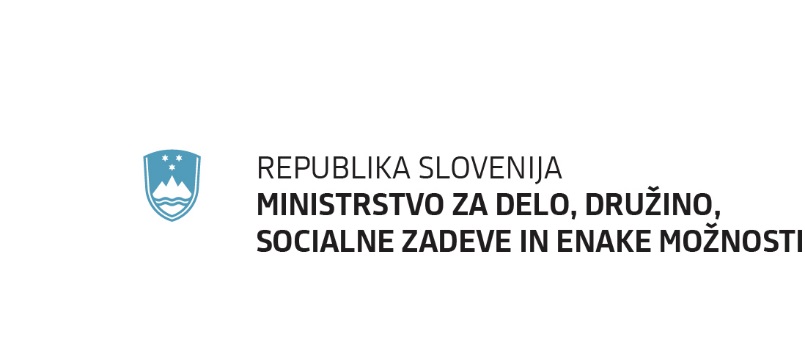 ZAKLJUČNO POROČILOPROJEKTA
OZNAKA PROJEKTA – P 6.1VEM v okviru Centrov za socialno delo – socialna aktivacijaDatum pričetka projekta:		9. 6. 2016Datum zaključka projekta:		12. 12. 2017Zoran Kotolenkovodja projektaDatum poročila: Januar 2018Kazalo tabel:Tabela 1: Izvajanje posameznih faz  ZEP 6.1	7Tabela 2: Kronološki potek izvajanja faz projekta po kvartalih leta.	8Tabela 3: Načrtovani stroški projekta ZEP 6.1	9Tabela 4: Neposredni finančni učinki projekta ZEP 6.1.	14POTEK IZVEDBE PROJEKTAVSEBINAPodročje socialnega varstvaPodročje socialnega varstva je eden od sklopov socialne varnosti in temelji na socialni pravičnosti, solidarnosti ter na načelih enake dostopnosti in proste izbire oblik. Temeljno izhodišče ukrepov na področju socialnega varstva je zagotavljanje dostojanstva in enakih možnosti ter preprečevanje socialne izključenosti.Temeljne usmeritve in mehanizme, ki jih bo ministrstvo, pristojno za socialne zadeve, spodbujalo na področju socialnega razvoja, je mogoče opredeliti kot politiko socialnega razvoja, usmerjenega v spodbujanje enakih možnosti in omogočanje družbene participacije na osnovi vlaganja v ljudi ter preverjanju vseh sistemov socialne varnosti in k posameznikom prilagojene ukrepe. Korekcije različnih področij in sistema socialne varnosti v širšem smislu bodo v prihodnje po eni strani usmerjene v izboljšanje položaja socialno najbolj šibkih skupin v okviru splošne solidarnosti, po drugi strani pa v vzpostavljanje sistemov dodatne socialne varnosti. Razvoj javnih služb bo upošteval nujnost boljše dostopnosti storitev kakor tudi enakomerno regionalno dosegljivost, individualizacijo storitev in odpravljanje monopolov pri izvajanju javne službe ob racionalnosti v organiziranosti.Temeljni pogoj za delovanje Slovenije kot socialne države je usklajen gospodarski in socialni razvoj. Strategijo socialnega razvoja usmerja socialna politika kot sklop ciljev, ukrepov in drugih instrumentov, ki jih država razvija in uporablja zato, da bi posamezniki in skupine prebivalstva lahko zadovoljevali svoje osebne in skupne interese ter delovali kot polnopravni in enakopravni člani družbe in države.Socialno politiko v ožjem smislu opredeljujejo ukrepi za zagotavljanje socialne varnosti posameznika. Socialno varnost določajo strokovna načela, pravila in dejavnosti, ki posamezniku omogočajo, da se vključi in ostane vključen v družbeno okolje in v njem aktivno deluje. Pri tem država zagotavlja materialne in socialne pravice, posameznik pa prispeva v obliki davkov in drugih obveznih dajatev.Vloga države se bo na področju socialnega varstva iz funkcije zagotavljanja izvajanja javnih služb spreminjala v funkcijo urejanja in določanja obsega in pogojev za izvajanje javne službe ter potrebnega minimalnega standarda in nadzora nad izvajanjem teh služb.Socialna varnost je širše zasnovan model državnih ukrepov na različnih področjih za zagotovitev socialne varnosti in vključuje zdravstvene, delovnopravne, stanovanjske, izobraževalne in ostale vidike ter je nadrejen pojem socialnemu varstvu, ki je definiran z vrstami storitev in denarnih dajatev skupinam in posameznikom, ki nimajo zadostnih sredstev za preživljanje.V Republiki Sloveniji smo sprejeli definicijo socialne varnosti kot pravico posameznika, da je zavarovan za tveganja za primer bolezni, nezaposlenosti, starosti, poškodbe pri delu, invalidnosti, materinstva, preživljanja otrok ter dajatve družinskim članom po smrti osebe, ki preživlja družino in za pravice, ki so v Sloveniji urejene z Zakonom o socialnem varstvu. Država je po določbah Ustave Republike Slovenije dolžna urediti obvezno zdravstveno, pokojninsko, invalidsko in drugo socialno zavarovanje in skrbeti za njihovo delovanje. Hkrati pa je dolžna varovati družino, materinstvo, očetovstvo, otroke in mladino ter za to ustvarjati potrebne razmere.Reorganizacija Centrov za socialno deloReorganizacija mreže Centrov za socialno delo je celovit proces uvajanja sprememb na socialnem področju. Reorganizacija centrov za socialno delo je nujna, ker sedanja praksa pri njihovem delovanju kaže na:preveliko razdrobljenost CSD in premajhno regionalno povezanost,po velikosti neprimerljive centre, kar za manjše centre pomeni manj možnosti timskega dela in interdisciplinarnega pristopa ter manj možnosti imenovanja nevtralnih članov strokovnih komisij,pomanjkanje specialističnega kadra v manjših centrih,različne vsebinske pristope pri reševanju primerljivih področij oziroma različne prakse izvajanja standardiziranih storitev inuporabo različnih pisarniških, računovodskih, upravljavskih sistemov idr.Z reorganizacijo je potrebno je zagotoviti enak standard storitev vsem uporabnicam in uporabnikom, izboljšanje dostopnosti storitev in možnosti izbire, multiprofesionalen dostop do uporabnice in uporabnika ter njene/njegove obravnave, poudarek na razvoju in krepitvi storitev in večjo vključitev uporabnic in uporabnikov v preventivne in skupnostne programe.Poglavitni cilji reorganizacije CSD so:poenostavitev upravnih postopkov po ZUPJS in s tem razbremenitev delavcev CSD, povečanje učinkovitosti in kakovosti dela,vzpostavitev skupne službe in s tem racionalizacija upravljavskih procesov (racionalizacija dela, virov in sredstev),omogočiti »več prostora in več časa« za izvajanje strokovnih nalog,omogočiti razvoj novih oblik strokovnega dela,poenotiti delovanje CSD,omogočiti večjo dostopnost do storitev in možnost izbire idr.Reorganizacija CSD poteka v treh stebrih/aktivnostih:prestrukturiranje Centrov za socialno delo,informativni izračun invzpostavitev sistema socialne aktivacije.Prestrukturiranje Centrov za socialno delo je nujno z vidika boljšega izvajanja storitev za uporabnike in ločevanja upravnih postopkov od strokovnega dela v mreži CSD. V sedanji mreži  CSD-jev deluje 62 organizacijskih enot, v katerih je zaposlenih približno 1.250 oseb. Mreža je neustrezno organizirana tudi zaradi velikih razlik pri velikosti CSD-jev; v Mariboru je zaposlenih 90 oseb, v Metliki pa le 7. Pri takšni organiziranosti je nemogoče v vseh enotah opravljati vse naloge, kot jih določa zakonodaja iz tega področja.Sprememba mreže CSD zajema ustanovitev 16 regijskih CSD, iz obstoječih 62 CSD-jev pa se oblikuje mreža 63 enot (Maribor se razdeli v 2 enoti).Regijski center bo opravljal naloge povezane s finančnim in računovodskim poslovanjem, koordiniral izvajanje storitev in nalog v regiji, oblikoval mobilni strokovni tim, interventno službo, krizne centre in odločal v upravnih postopkih po Zakonu o uveljavljanju pravic iz javnih sredstev.Enote CSD bodo vstopna točka za vse pravice oseb v skladu z zakonodajo iz tega področja, izvajale bodo strokovne naloge in socialno varstvene storitve, javna pooblastila, ki jih določa zakonodaja, skrbele bodo za izvajanje socialnih programov, sprejemale pa bodo tudi vloge za vse pravice, o katerih bodo odločali regijski centri CSD.Enote CSD bodo torej usmerjene predvsem v delo z uporabniki storitev, medtem ko bo regijski center koordiniral delo v regiji in interveniral v določenih primerih in nudil strokovno pomoč enotam preko mobilnega strokovnega tima.  Takšna organizacija omogoča več terenskega dela in večjo odzivnost.Zakon o socialnem varstvu in uredba, ki določata novo organizacijo, sta bila sprejeta ob koncu leta 2017. Trenutno so v pripravi osnutki aktov o ustanovitvi, ki jih bo predvidoma spomladi potrdila Vlada RS in tudi imenovala v.d. direktorje CSD.V nadaljevanju bodo v.d. direktorji uredili vpis novih CSD-jev v register, pripravili sistemizacije delovnih mest, ustrezne interne akte in nove pogodbe o zaposlitvi, poiskali ustrezne poslovne prostore in uredili dokumentarni sistem. V celoti bo nova organizacija CSD-jev zaživela s 1. 10. 2018.Informativni izračun bo povečal transparentnost odločanja o pravicah iz javnih sredstev in se bo uporabljal pri vseh pravicah iz javnih sredstev. Ideja je, da še pred izdajo končne odločbe CSD z informativnim izračunom seznani stranko, ali izpolnjuje splošne pogoje za pridobitev pravice, kakšen je premoženjski položaj družine, katero premoženje in dohodki so se upoštevali, v kakšni višini, in kakšne pravice/subvencije na podlagi izračunov centra posamezniku/družini pripadajo. CSD-ji bodo informativne izračune pričeli izdajati 1. 1. 2019. Če se bo stranka z vsebino informativnega ugovora strinjala, bo informativni izračun postal odločba, v nasprotnem primeru pa bo ugovor stranke rešil CSD.Ne gre torej za vsebinske spremembe posameznih pravic, ampak predvsem za način izdaje odločb/informativnih izračunov (procesna/tehnična izvedba), ki koristi tako CSD-jem kakor tudi strankam.Cilji projekta informativnega izračuna so:razbremenitev strank (vlaganja  vlog za letne pravice),narediti postopke odločanja o pravicah/subvencijah na centrih bolj pregledne (seznanitev strank z vsemi pomembnimi okoliščinami pred izdajo odločbe),odprava preobremenjenosti CSD-jev z administrativno upravnimi postopki,večja usmerjenost k reševanju konkretnih stisk uporabnikov (centri na terenu)odprava zaostankov pri reševanju pritožb zoper odločbe CSD-jev v zvezi s pravicami iz javnih sredstev.Projekt vsebuje dva koncepta: informativni izračun in avtomatični informativni izračun za letne pravice.Informativni izračun je namenjen obravnavi vseh socialnih transferjev, ki jih, skladno z ustrezno zakonodajo, lahko pridobi državljan RS. V tem okviru bo npr. obravnavana tudi denarna socialna pomoč (ki je lahko enkratna ali za določeno obdobje).Avtomatični informativni izračun pa je posebna oblika informativnega izračuna, ki prinaša poenostavitev postopka odločanja o pravicah iz javnih sredstev. Uporabljal se bo samo pri letnih pravicah iz javnih sredstev (otroški dodatek, subvencije vrtca, malice, kosila, državna štipendija), ne pa npr. za prejemnike denarne socialne pomoči. Avtomatični informativni izračun omogoča avtomatično podaljševanje letnih pravic enkrat letno. Uporabnik bo tako od 1. 1. 2019 dalje podal vlogo samo za prvo uveljavljanje pravice. Temu sledi avtomatično vsakoletno preverjanje izpolnjevanja pogojev za letne pravice (npr. vložiš vlogo za otroški dodatek ob rojstvu otroka, potem pa ti vloge za dodatek ni potrebno več vložiti). Obdelava podatkov bo avtomatizirana, kar pomeni, da bodo strokovni delavci bistveno razbremenjeni administrativnega dela (računalniški sistem bo sam izvedel postopek pridobivanja podatkov, izvedel odločitev in posredoval odločbo v masovno tiskanje). Tako bodo imeli več časa za delo na terenu in s strankami.Letno centri izdajo približno 750.000 odločb/sklepov, od tega ca. 60 % za letne pravice. V vseh primerih postopek o letnih pravicah ne bo mogel biti v celoti avtomatiziran (kot primer: ni podprto pridobivanje podatkov o prihodkih iz tujine – tam se bo sistem ustavil in bo strokovni delavec centra primer zaključil »ročno«). Pričakujemo, da bo avtomatičnih informativnih izračunov (izdanih brez posredovanja strokovnih delavcev) približno 200.000, ostali bodo izdani ob asistenci strokovnih sodelavcev.Učinkovit sistem socialne aktivacije (projekt VEM 6.1)  kot del reorganizacije CSD-jev je podrobno predstavljen v nadaljevanju poročila.V tem uvodu je pomembno pojasniti, da se ta projekt izvaja na Ministrstvu za delo, družino, socialne zadeve in enake možnosti in ne v mreži CSD. Takšna odločitev je bila sprejeta zaradi ocene, da bo nemogoče istočasno uvajati organizacijske spremembe v mreži CSD-jev in nov pristop do uporabnikov. Spremembe bi bile prevelike in tveganje za neuspeh prisotno v preveliki meri. Prav tako nismo želeli socialne aktivacije kot strokovnega procesa obravnavati skupaj z novo organizacijo, ki je obenem tudi politični proces, saj bi tako socialna aktivacija lahko bila deležna negativne podobe v javnosti, ki je mnogokrat spremljevalec ob uvedbi organizacijskih sprememb v tovrstnih mrežah institucij.Odločitev je bila logična tudi zato, ker je to tako zahteven proces, da mora biti centraliziran in voden s strani ministrstva. Vsekakor bo sistem socialne aktivacije v prihodnosti umeščen v reorganizirano mrežo CSD-jev (predvidoma 2022).Sistem socialne aktivacije obsega zaposlitev ustreznih kadrov (skupaj 52 zaposlitev), pripravo ustreznih podlag za izvajanje socialne aktivacije, zagotavljanje materialnih možnosti za delo, dolge in kratke programe socialne aktivacije in tudi promocijo tega procesa.V sistem bodo napotene  socialno izključene osebe, predvsem dolgotrajni prejemniki socialnih transferjev,  s ciljem ponovne vključitve na trg dela in iskanja zaposlitve.Socialna aktivacija kot del reorganizacije Centrov za socialno deloProjekt socialne aktivacije, Projekt VEM 6.1, je del celovitih sprememb na področju socialne politike in del celovite reorganizacije Centrov za socialno delo.  Potrjen je bil s sklepom Vlade RS dne 9. 6. 2016.Za izvedbo projekta je bil imenovan ožji projektni tim v sestavi;Za nemoteno delo je bil imenovan tudi širši projektni tim v katerem so tudi predstavniki drugih resorjev in dodatno tudi ključne osebe z Ministrstva za delo, družino, socialne zadeve in enake možnosti. Za operativno delo na projektu je bila pomembna ožja projektna skupina.Vodja projekta ob načrtovanju in pripravi zagonskega elaborata projekta je bil Štefan Lepoša, takratni generalni direktor Direktorata za socialne zadeve. Zaradi predčasnega končanja njegovega mandata sem bil imenovan za vodjo projekta s sklepom Vlade RS dne 27. 10. 2016.Vizija, cilji in faze projekta VEM 6.1
Kot cilji projekta so bili določeni:Vzpostavitev kadrovske strukture koordinatorjev za izvajanje procesov socialne aktivacije.Določitev območij delovanja mreže koordinatorjev.Izdelani in vzpostavljeni protokoli in navodila za sodelovanje med vsemi deležniki, ki se srečujejo z uporabniki programov socialne aktivacije.Izvedena izobraževanja izvajalcev socialne aktivacije.Razviti programi socialne aktivacije ter vzpostavljena povezava med koordinatorji in neposrednimi izvajalci socialne aktivacije.Izvedene potrebne spremembe na področju normative, ki ureja socialno varstvo.Kazalnik, ki ga želimo doseči s tem projektom do leta 2022, je vključitev 12.000 oseb (od tega bi jih naj prbl. 25 % ponovno vključili na trg dela) bodisi v zaposlitev, bodisi v programe aktivne politike zaposlovanja. Kazalnik je bil določen na podlagi izvajanja podobnega pilotnega programa, ki ga je v letu 2015 izvedel Zavod RS za zaposlovanje in je edini projekt aktiviranja socialno izključenih oseb v zadnjih letih.Projekt VEM 6.1 je pilotni projekt, ki se bo izvajal do leta 2022. Izvajanje projekta bo sistematično evalvirano z vidika delovanja sistema in sodelovanja institucij, ki so vključene v socialno aktivacijo, z vidika uporabnikov programov socialne aktivacije in merjenja uspešnosti programov in doseganja kazalnikov.Sistem socialne aktivacije bo umeščen v reorganizirano mrežo Centrov za socialno delo, predvidoma po zaključku pilotnega projekta v letu 2022 in bo predstavljal nov, sistemski pristop na tem področju.V projektu VEM 6.1 Socialna aktivacija smo načrtovali naslednje faze:Vzpostavitev projektne enote za socialno aktivacijo, ki zajema 52 novih zaposlitev, od tega 48 koordinatorjev socialne aktivacije, ki bodo razporejeni v 16 regijskih centrov, kot so predvideni z reorganizacijo centrov za socialno delo. V okviru te faze je bilo potrebno pripraviti opise delovnih mest, sistemizacijo in po potrditvi projekta na Organu upravljanja (SVRK) tudi vse postopke zaposlovanja. Območja delovanja, ki zajemajo popis delovnih nalog in obveznosti zaposlenih, določitev območij delovanja, določitev strokovnih in funkcionalnih kompetenc koordinatorjev, cilje izvajanja nalog, pripravo predstavitve za direktorje 62 centrov za socialno delo in pripravo opisa procesa sodelovanja koordinatorjev in centrov za socialno delo.Vzpostavitev sistema sodelovanja z relevantnimi institucijami, ki zajema identifikacijo vseh relevantnih institucij, pripravo in uskladitev protokolov sodelovanja, seznanitev vseh deležnikov s protokoli sodelovanja in potrditev protokolov na vseh pristojnih institucijah.Izobraževanje in usposabljanje, ki zajema izvedbo javnega naročila za organizatorja usposabljanja, pripravo programa za različne deležnike, pripravo načrta izvedbe, pripravo učnih gradiv in pripravo list udeležencev usposabljanj za približno 500 udeležencev.Zagotovitev materialnih sredstev za delo, ki zajema izvedbo javnega naročila za najem poslovnih prostorov na 16 lokacijah po Sloveniji in najem prostorov, zagotovitev osebne opreme in tehničnih sredstev (računalniki, telefoni …), izvedbo javnega naročila in nabavo 15 avtomobilov.Programe socialne aktivacije, ki vsebujejo analizo obstoječih socialnovarstvenih programov, pripravo in izvedbo javnega razpisa za dolge programe socialne aktivacije, pripravo in izvedbo javnega razpisa za kratke programe socialne aktivacije.Promocijo z izvedbo javnega naročila za promocijski material.Spremembe zakonodaje, od oblikovanja delovne skupine, pripravo osnutka spremembe z oceno finančnih posledic, javno razpravo o osnutku zakona, koalicijsko in medresorsko usklajevanje osnutka zakona, potrditev na Vladi RS in zakonodajni postopek v Državnem zboru RS.Vse faze so prikazane v zagonskem elaboratu projekta, ki vsebuje podroben nabor nalog znotraj faz. V prvi fazi smo za vzpostavitev projektne enote za socialno aktivacijo načrtovali 71 nalog, pri programih socialne aktivacije je bilo načrtovanih 50 nalog znotraj, pri spremembi zakonodaje 40 nalog, medtem ko so ostale faze imele načrtovanih od 7–15 nalog.Usklajenost s strateškimi dokumentiProjekt sledi naslednjim ključnim dokumentom:Zakon o socialnem varstvu (Uradni list, št. RS 3/07 – uradno prečiščeno besedilo s spremembami)Zakon o socialnem varstvu (Uradni list, št. RS 3/07 – uradno prečiščeno besedilo s spremembami) (79. člen poskusno izvajanje socialno varstvene dejavnosti SA) določa, da se lahko posodabljanje socialno varstvenih storitev, uvajanje novih storitev in organizacijskih novosti na področju socialno varstvene dejavnosti pred uvedbo preverjajo s poskusnim izvajanjem. Prav tako določa, da je upravičenec lahko izvajalec poskusnega izvajanja, če je to potrebno za izvedbo projekta poskusnega izvajanja.Resolucija o nacionalnem programu socialnega varstva za obdobje 2013–2020Resolucija o nacionalnem programu socialnega varstva za obdobje 2013–2020 ima kot enega ključnih ciljev navedeno: zmanjševanje tveganja revščine in povečevanje socialne vključenosti socialno ogroženih in ranljivih skupin prebivalstva. Med, v Resoluciji navedenimi strategijami za doseganje tega ključnega cilja, so za izvedbo operacije posebej relevantne:razvoj novih (inovativnih) ukrepov za zmanjševanje revščine in socialno vključevanje skupin z najvišjimi tveganji revščine in ranljivih skupin (otroci, starejši, enostarševske družine, starejše samske ženske ipd.) ter spremljanje učinkov različnih ukrepov na te skupine,razvoj programov SA,spodbujanje vključevanja prejemnikov DSP v programe aktivne politike zaposlovanja in v programe psihosocialne rehabilitacije oziroma SA,spodbujanje zaposlovanja prejemnikov DSP, ki so zaposljivi.Z vzpostavitvijo in razvojem celovitega sistema SA bomo sledili naštetim strategijam za dosego ključnega cilja Resolucije, ki je opredeljen zgoraj.Izvedbenem načrtu nacionalnega programa socialnega varstva za obdobje 2016–2018 (trenutno v medresorskem usklajevanju)V okviru izvedbenega načrta je v cilju »Zmanjševanje tveganja revščine in povečevanje socialne vključenosti socialno ogroženih in ranljivih skupin prebivalstva« predviden ukrep »Razvoj in vzpostavitev celostnega sistema socialne aktivacije«, katerega namen je priprava strokovnih in organizacijskih podlag za vzpostavitev enotne vstopne točke za socialno aktivacijo ter priprava podlag za sodelovanje – protokolov – med vsemi relevantnimi institucijami, kar je tudi namen projekta.Zakonu o socialno varstvenih prejemkihZakon o socialno varstvenih prejemkih v 35. členu določa, da lahko CSD z upravičencem do DSP na podlagi opredelitve socialne problematike oziroma stisk in težav ter ocene možnih rešitev sklene dogovor o aktivnem reševanju njegove socialne problematike (vključitev v psihosocialno rehabilitacijo, zdravljenje itd.), v katerem se določijo aktivnosti in obveznosti upravičenca do DSP in prenehanje upravičenosti do DSP v primeru neupravičenega izvrševanja dogovora.Ena od skupin, ki se bodo vključile v sistem in kasneje v programe SA, bodo tudi osebe, ki so upravičene do DSP po 35. členu tega zakona. V 40. členu zakona je opisano tudi sodelovanje ZRZS in CSD pri obravnavi posebne skupine brezposelnih upravičencev do DSP in drugih brezposelnih oseb. V okviru operacije se bo to sodelovanje še dodatno okrepilo in pri tem popravilo obstoječi protokol sodelovanja.Koalicijski sporazum vladeKoalicijski sporazum vlade (Poglavje Socialna politika in pokojninski sistem) določa, da si bo koalicija prizadevala zmanjšati delež ljudi pod pragom revščine, predvsem s spodbujanjem zaposlovanja in dela vseh starostnih skupin ter enostavnega, preglednega in poštenega uveljavljanja vseh oblik pomoči ter razporejanja razpoložljivih virov po načelih solidarnosti in pravičnosti. V ta namen koalicijski sporazum predvideva ukrep vzpostavitve centrov za socialno delo kot VEM točk (vse na enem mestu) oz. kot enotno vstopno-svetovalno točko za vse oblike pomoči posamezniku ali družini na socialnem področju, obenem pa bi prevzele tudi koordinacijsko vlogo za vse izvajalce storitev in pomoči na socialnem področju. Ker predlagani projekt predvideva ustanovitev oz. delovanje EVT na vsakem od 62 CSD v Sloveniji, (le-te dejansko predstavljajo predvidene VEM točke) Koalicijski sporazum predstavlja okvir za izvedbo predlagane operacije.TERMINSKI NAČRTKot izhaja iz delovne strukture projekta VEM 6.1  je bilo načrtovano 8 faz za doseganje cilja, ki so prikazani v tabeli.Tabela 1: Izvajanje posameznih faz  ZEP 6.1Iz tabele je razvidno, da so se naloge pričele izvajati že v letu 2015 s spremembo zakonodaje, kar je bil pogoj za izvedbo ostalih faz, saj projekt pred spremembo Zakona o socialnem varstvu ni imel zakonske podlage.Najprej smo pričeli izvajati osmo fazo WBS – zakonodajo, ki je podlaga za vse nadaljnje faze. Socialne aktivacije namreč do sedaj v Sloveniji še nismo izvajali, zato smo morali spremeniti Zakon o socialnem varstvu na način, da smo zagotovili pravno podlago za izvajanje tega projekta.Po spremembi zakona smo pričeli vzporedno izvajati prvo fazo WBS (vzpostavitev projektne enote za socialno aktivacijo – zaposlitev 52 oseb), drugo fazo (območja delovanja), tretjo (protokoli sodelovanja) in peto fazo WBS iz zagonskega elaborata (materialna sredstva).Vzpostavitev projektne enote za socialno aktivacijo, ki obsega zaposlitev 48 koordinatorjev socialne aktivacije in 4 oseb za vodenje in administracijo projekta, je namreč neločljivo povezana z ostalimi naštetimi fazami iz prejšnjega odstavka. Potrebno je bilo določiti na katerem območju bodo delovali koordinatorji socialne aktivacije in določiti potrebne veščine za opravljanje dela (v drugi fazi WBS), saj je to povezano s pripravo sistemizacije in objavo javnih razpisov za zasedbo delovnih mest.  Prav tako je bilo potrebno pripraviti osnutke protokolov sodelovanja med institucijami (v tretji fazi WBS), ker je to povezano z nalogami in opisi delovnih mest koordinatorjev socialne aktivacije. Prav tako pa je bilo potrebno pričeti določati prostorske in materialne standarde za delovna mesta koordinatorjev socialne aktivacije (v okviru pete faze WBS), saj je bilo potrebno zagotoviti delovne prostore in v javnih razpisih za delovna mesta pojasniti kraj delovanja kandidatom za delovna mesta.Naloge iz prve, druge, tretje in pete faze se prepletajo in medsebojno vplivajo na izvajanje, zato jih je bilo potrebno izvajati istočasno.Z zamudo, kar je pojasnjeno v nadaljevanju, smo pričeli izvajati šesto fazo iz zagonskega elaborata – pripravo programov socialne aktivacije. Predvidena sta bila dva javna razpisa, prvi za dolge in drugi za kratke programe socialne aktivacije.Istočasno kot programe socialne aktivacije smo pričeli izvajati četrto fazo – izobraževanje in usposabljanje. V okviru te faze smo predvideli usposabljanje predstavnikov vseh institucij, ki bodo sodelovale v projektu (ministrstva, Centri za socialno delo, Zavod RS za zaposlovanje, koordinatorji socialne aktivacije v prvem krogu – skupaj prbl. 160 oseb – in nevladne organizacije, izvajalci socialnih programov na terenu, druga zainteresirana javnost – skupaj približno 300 oseb) v drugem krogu usposabljanj. Prav tako smo sočasno pričeli izvajati sedmo fazo – promocijo, v okviru katere smo pripravili informativna gradiva in promocijski material.Tabela 2: Kronološki potek izvajanja faz projekta po kvartalih leta.Podrobneje je izvajanje posameznih faz predstavljeno v poglavju o doseženih rezultatih. Iz tabele, ki prikazuje kronološki potek izvajanja faz, je razvidno, da se je izvajanje nalog izjemno povečalo od tretjega kvartala 2016, ko sem prevzel vodenje projekta, čeprav so se posamezne naloge izvajale že prej, a premalo intenzivno.Terminski načrt izvedbe projekta je Vlada RS potrdila s sklepom o potrditvi ZEP 6.1 (zagonskega elaborata projekta), hkrati s potrditvijo načrtovanih faz in znotraj tega načrtovanih nalog na projektu.Projekt je bil izveden skladno z načrtovanim terminskim planom v ZEP.FINANČNA KONSTRUKCIJAPri pripravi zagonskega elaborata projekta (ZEP) smo načrtovali stroške, ki nastanejo kot neposredna posledica izvedbe faz in nalog načrtovanih na projektu.V tabeli 3 so prikazani stroški, ki so bili načrtovani v  ZEP 6.1. V finančno konstrukcijo niso bila vključena sredstva Evropskega socialnega sklada, namenjena financiranju kratkih in dolgih programov socialne aktivacije (v višini 30,5 mio EUR), in sredstva za plače in materialne stroške ter opremo zaposlenih v projektni enoti socialne aktivacije (v višini 11 mio EUR). Ta sredstva omogočajo izvajanje programa do 30. 9. 2022, nato bo potrebno zagotoviti nove vire financiranja.Realizacija je bila 65,18 % načrtovanih stroškov (246.740,43 EUR od načrtovanih 378.580,00 EUR), kot je razvidno iz tabele, zato ker so bili stroški previsoko načrtovani za omenjeni projekt. Z uporabo načela gospodarnosti, učinkovitosti in uspešnosti ter z racionalizacijo pri izvajanju, pa smo dosegli nižje stroške in s tem tudi nižjo realizacijo. DOSEŽENI REZULTATIProjekt je bil uspešno izveden v vseh fazah, ki so bile načrtovane v zagonskem elaboratu, z manjšimi odstopanji, ki bodo pojasnjena v nadaljevanju.V nadaljevanju je podan opis izvedbe posameznih faz po vrstnem redu, kot so bile načrtovane v zagonskem elaboratu, čeprav so se kronološko izvajale v drugačnem zaporedju. Kot je bilo pojasnjeno že v poglavju o terminskem načrtu, je bil predpogoj za izvedbo sprememba zakonodaje, ki je v zagonskem elaboratu na zadnjem mestu med fazami izvajanja projekta.Vzpostavitev projektne enote za socialno aktivacijoPrva faza je bila vzpostavitev projektne enote za socialno aktivacijo. Izvajanje  je bilo načrtovano od 8. 2. 2016 do 25. 5. 2017. Vse načrtovane naloge se bile izvedene v tem obdobju, vendar niso bile realizirane vse zaposlitve. Razlogi so navedeni v nadaljevanju.Prvi korak pri tej fazi je bil priprava vloge za potrditev projekta. Ker je ta faza v celoti sofinancirana iz Evropskega socialnega sklada, je bilo potrebno najprej pripraviti obsežno vlogo za potrditev instrumenta v skladu z navodili, ki urejajo to področje. Vlogo potrdi Organ upravljanja za področje kohezije (SVRK). Najpomembnejši pogoj za potrditev vloge je bila predhodno izvedena sprememba Zakona o socialnem varstvu, ki je določil pravno podlago za pilotno izvajanje socialne aktivacije. Potrditev instrumenta s strani SVRK-a smo prejeli dne 30. 11. 2016 in nemudoma pristopili k spremembi sistemizacije MDDSZ.Sprememba sistemizacije je bila potrebna, ker je projektna enota za izvajanje socialne aktivacije umeščena na ministrstvo, v naslednjih letih pa je predviden prenos na mrežo centrov za socialno delo, ko bo dokončana reorganizacije le-teh. Postopki spremembe sistemizacije so predpisani in terjajo nekaj časa.Po potrditvi sistemizacije (tudi na Vladi RS) smo lahko objavili javne razpise za prosta delovna mesta. Skupaj smo objavili 48 razpisov za koordinatorje socialne aktivacije ter razpise za vodjo projektne enote, za namestnika vodje, administratorja in informatike – skupaj 52 delovnih mest. Pričakovali smo izjemno veliko število vlog, prijave pa so še presegle naša pričakovanja. Skupaj smo prejeli preko 1.300 vlog. Obravnava vlog, razgovori in zaposlovanje je bil administrativno in časovno izjemno zahteven proces.Kljub izjemnemu številu vlog smo večino zaposlitev realizirali na podlagi prve objave prostih delovnih mest in v časovnici, ki je bila predvidena za to fazo projekta. Na podlagi teh javnih razpisov smo izdali 48 sklepov o izbiri in sklenili 46 pogodb. Vsi, ki so bili izbrani, torej niso podpisali pogodbe o zaposlitvi, prav tako pa nismo zapolnili nekaterih delovnih mest, ker ni bilo ustreznih kandidatov (informatik).Ponovitev javnih razpisov za prosta delovna mesta ni bila predvidena v zagonskem elaboratu, a smo jo morali dodatno izvajati, saj nismo dobili ustreznih kandidatov, ali pa so le-ti odstopili od podpisa pogodbe o zaposlitvi. Ponovne objave za 6 delovnih mest smo izvedli v mesecu maju in zaposlili še 4 koordinatorje, za delovno mesto informatika in enega koordinatorja socialne aktivacije tudi v drugem poskusu nismo dobili ustreznega kandidata, šele tretji javni razpis, v mesecu oktobru, je bil uspešen.Sistem za izvajanje socialne aktivacije je vzpostavljen za nedoločen čas; do leta 2022 je sofinanciran iz Evropskega socialnega sklada, nato pa bo, ob predhodni evalvaciji, potrebna sistemska umestitev v socialno politiko.Območja delovanjaDruga načrtovana faza projekta je bila določitev območja delovanja. Izvedena je bila v 23 dneh, od 28. 10 do 20. 11. 2016, kot je bilo načrtovano.Načrtovali smo 7 nalog, med njimi določitev strokovnih in funkcionalnih kompetenc koordinatorjev socialne aktivacije, določitev načina sodelovanja s centri za socialno delo, predstavitev direktorjem centrov in določitev območja delovanja. Izvedba te faze je bila pogoj za dokončno pripravo sistema aktivacije, sistemizacijo MDDSZ in javne razpise za delovna mesta v projektni enoti socialne aktivacije.Med izvajanjem te faze projekta je prišlo do organizacijske spremembe pri regijskih centrih za socialno delo, saj je sedaj predvidenih 16 centrov (namesto prejšnjih 15), zato smo območja delovanja nekoliko prilagodili tej spremembi. Gre za manjšo spremembo sklepa, ki je v pristojnosti MDDSZ.Vzpostavitev sistema sodelovanja z relevantnimi institucijami – protokoli sodelovanjaVzpostavitev sistema sodelovanja z ostalimi institucijami je bila tretja načrtovana faza projekta v zagonskem elaboratu. Izvedena je bila od 5. 4. 2016 do 30. 5. 2017, kot je bilo načrtovano.V okviru te faze smo izvedli naloge identifikacije institucij, ki bodo vključene v izvajanje socialne aktivacije, pripravo ustreznih protokolov sodelovanja ter  izobraževanje oseb pri teh institucijah, ki bodo vključene v socialno aktivacijo.Sodelovanje med institucijami v procesu socialne aktivacije je izjemno pomembno. Najpomembnejše institucije na tem področju so Centri za socialno delo (62 centrov) in Zavod RS za zaposlovanje. Dosedanje sodelovanje obeh mrež ni bilo ustrezno in je bilo največkrat omejeno le na delovanje komisij za ugotavljanje začasne nezaposljivosti, zato ga v tem procesu skušamo nadgraditi. Pri tem so pomembni protokoli sodelovanja in ustrezna informiranost vseh institucij.Vse naloge so bile izvedene pravočasno in v predvidenem času, kar je pomembno, saj je to pogoj za začetek izvajanja programov socialne aktivacije in napotovanje oseb v te programe.Izobraževanje in usposabljanjeIzobraževanje in usposabljanje – vzpostavitev sistema je bila četrta načrtovana faza projekta. Izvedena bi morala biti v 175 dneh od 1. 12. 2016 do 25. 5. 2017, vendar se je zaradi zamika pri zaposlovanju izvedla v mesecu juniju in delno v septembru. Izvedena je bila v celoti.Naloge v okviru te faze projekta so bile izvedba javnega naročila za izvajalca usposabljanja, pripravo list udeležencev in programa usposabljanja, sklepanje ustreznih pogodb z izvajalcem in osebami, ki so izobraževale udeležence in same izvedbe usposabljanja. Predvideno je bilo izobraževanje 308 oseb iz različnih institucij, 48 koordinatorjev socialne aktivacije in 4 oseb, zaposlenih na projektu socialne aktivacije, ter 120 oseb iz centrov za socialno delo. Cilji so bili doseženi pri izobraževanju in usposabljanju koordinatorjev in institucij, ki so v pristojnosti MDDSZ (Centri za socialno delo, Zavod RS za zaposlovanje…), medtem ko je bila udeležba ostalih institucij (NGO, ostali resorji…) nižja od pričakovanj. Zato smo se dogovorili, da koordinatorji socialne aktivacije na terenu obiščejo relevantne institucije in organizacije in z njimi vzpostavijo dialog in konstruktivno sodelovanje ter jim pojasnijo cilje projekta socialne aktivacije.Materialna sredstvaZagotavljanje materialnih sredstev je bila peta načrtovana faza projekta, ki bi morala biti izvedena od 31. 10. 2016 do 24. 2. 2017. Izvedena je bila v celoti, vendar s časovnim zamikom, saj je vezana na nove zaposlitve, ki so bile prav tako realizirane z zamudo.Naloge znotraj te faze so bile najem poslovnih prostorov v 16 regijah v Sloveniji, nabavo računalnikov, telefonov in nabavo 15 osebnih avtomobilov za koordinatorje socialne aktivacije. Računalniki so bili nabavljeni v skladu s prvotnim načrtom, medtem ko smo nabavo telefonov in najem poslovnih prostorov zamaknili v mesec junij, ko je bila realizirana večina zaposlitev na projektu. Nesmiselno bi bilo povzročati nepotrebne stroške pred uporabo teh materialnih sredstev. Nabava avtomobilov se je zaradi večjega javnega naročila nekoliko zamaknila, javno naročilo je bilo objavljeno šele 7. 7. 2017. Avtomobile smo prevzeli v mesecu novembru. Do zamika je prišlo iz več razlogov, med drugim usklajevanje z MJU glede skupnega naročila, ki je kasneje odpadlo, manjše število ponudb, kar je zahtevalo pogajanja in podaljšalo postopek. To je povzročilo nekaj logističnih težav pri delu koordinatorjev, vendar so bile obvladljive. Med izvajanjem te faze je  prišlo do organizacijske spremembe pri regijskih centrih za socialno delo, saj je sedaj predvidenih 16 centrov (namesto prejšnjih 15), zato bomo v letu 2018 nabavili dodaten avtomobil za novo enoto, kar v ZEP ni bilo načrtovano.Programi socialne aktivacijeProgrami socialne aktivacije so bili šesta načrtovana faza projekta, katere izvedbo smo načrtovali od 22. 3. 2016 do 6. 7. 2017. Načrtovane naloge, kot jih predvideva zagonski elaborat projekta, so bile izvedene pravočasno, vendar je bilo potrebno zaradi premajhnega števila prijav izvesti še dva dodatna javna razpisa.Načrtovana sta bila dva javna razpisa, prvi za dolge programe socialne aktivacije in drugi za kratke programe. Naloge so obsegale pripravo in potrditev instrumenta na Organu upravljanja (SVRK), objavo javnih razpisov, pregled in ocenjevanje vlog, pripravo sklepov o izbiri in podpis pogodb z izbranimi izvajalci.Veliko dela je bilo opravljenega na vsebini posameznih programov, kjer so bila strokovna mnenja mnogokrat različna. To je bilo pričakovano, saj tovrstnih programov v Sloveniji še nismo izvajali v takšnem obsegu, zato je bilo usklajevanje zahtevno. Pri delu s ciljno skupino s tako pestro paleto problemov, s katerimi se soočajo, je bilo zahtevno določiti tudi prioritete: katera problematika je bolj pomembna in kaj je potrebno reševati najprej. Strokovna javnost na področju socialnega dela ima velikokrat diametralno nasprotno stališče o istem problemu, zato je zaželen čim večji konsenz o tem, kako delati s posameznimi skupinami.Dodaten izziv je dejstvo, da je mreža usposobljenih in dobrih izvajalcev socialnih programov omejena in vstop novih pomeni dodatno tveganje za dobro izvedbo programov. Je pa seveda nujen in sčasoma se bo ta krog izvajalcev širil, tako kvantitativno kot kvalitativno.Zaradi tega smo se odločili za razpis programov do leta 2019 in njihovo sprotno evalviranje, da bi lahko izvedli še boljše razpise za obdobje do leta 2022.Dolgi programi socialne aktivacijeProgrami socialne aktivacije se v takšnem obsegu izvajajo prvič. Iz integralnega proračuna financiramo določene programe, namenjene ranljivim in socialno izključenim skupinam oseb, vendar smo želeli s temi programi narediti korak naprej.Dolgi programi socialne aktivacije so bili načrtovani v trajanju 11 mesecev. S temi programi želimo:Razvijati socialne veščine in spretnosti vključenih oseb,povečati funkcionalne veščine za vključenost v družbo,posredovati znanja za reševanje problemov dolgotrajne izključenosti iz družbe in reševanje stisk, ki jih le-ta povzroča,vplivati na osebnostni razvoj posameznikov in osebno rast,posredovati uporabna znanja za trg dela, ki bodo omogočila postopno vključevanje nazaj na trg dela,doseči aktivni pristop pri razreševanju zaposlitvene in socialne situacije.Program traja 11 mesecev in vsebuje 5 modulov. V uvodnem delu poteka individualno delo z udeleženci, nato pa več skupinskih, program pa se zaključi z modulom spremljanja udeležencev po končanju skupinskega dela.Kratki programi socialne aktivacijeNačrtovali smo tri tipe kratkih programov;tip A: Krepitev osebnostnih veščin,tip B: Izobraževanje za osebno uspešnost,tip C: Socialna aktivacija oseb iz drugih kulturnih okolij.Tip A traja 3,5 meseca in je namenjen socialni integraciji. Kot je razvidno iz imena, je namenjen delu z osebami, ki imajo kompleksno zdravstveno in socialno problematiko, ki jim onemogoča ponovni vstop na trg dela. Gre za izrazito pomanjkanje socialnih veščin, ki so nujno potrebne v vsakem kolektivu, zato bodo udeleženci predvsem spoznavali pomen ustrezne komunikacije na miren način in na vseh ravneh, pomen razumevanja lastne osebnosti, krepitev nekaterih osnovnih veščin na področju komunikacije.Tip B traja 6 tednov in je namenjen krepitvi veščin za osebno uspešnost. Ta delavnica je namenjena izboljšanju samopodobe, razvijanju razlikovanja med neprimernim in ustreznim komuniciranjem na različnih ravneh, veščinam učenja organiziranja časa. Gre torej za krepitev osnovnih veščin na tem področju in pomen vrednot.Tip C traja 3,5 meseca. Namenjen je delu z osebami, ki prihajajo iz drugih kulturnih okolij in imajo težave pri vključevanju v družbo. Poudarek bo na premagovanju medkulturnih razlik, njihovem razumevanju in na identifikaciji poglavitnih ovir za večjo vključenost v družbo. Udeleženci bodo prav tako spoznavali, kako odpraviti ovire na poti večje vključenosti v družbo.Izvedbe javnih razpisovPrvi razpis za izvedbo dolgih programov socialne aktivacije je bil objavljen 10. 2. 2017. Po pregledu in ocenjevanju vlog je bilo izbranih 16 (od 25 prijav) izvajalcev v različnih regijah Slovenije, pri katerih se je v programe oktobra vključilo 304 socialno izključenih oseb. Z razpisom smo pridobili približno  50 % načrtovanih izvajalcev, zato smo se odločili za dodatni javni razpis za tovrstne programe.Prvi javni razpis za kratke programe socialne aktivacije smo objavili 7. 4. 2017. Po ocenjevanju in pregledu vlog je bilo izbranih 7 izvajalcev, pri katerih je v programe vključenih 130 socialno izključenih oseb. Tudi na ta javni razpis je bil odziv slabši od pričakovanj, saj smo pridobili izvajalce le za prbl. 50 % načrtovanih programov.Drugi javni razpis za dolge programe socialne aktivacije je bil objavljen 21. 4. 2017 in na njem je bilo izbranih dodatnih 9 izvajalcev, pri katerih je od oktobra 2017 v programe vključenih 163 socialno izključenih oseb. Tudi s tem javnim razpisom nismo pridobili vseh načrtovanih izvajalcev dolgih programov, pokrili pa smo dodatnih 30 % dolgih programov.Ker kljub trem javnim razpisom nismo pridobili zadovoljivega števila izvajalcev v vseh regijah, kjer smo načrtovali vključevanje socialno izključenih oseb, smo se odločili za dodatni – četrti javni razpis, kjer smo iskali izvajalce kombiniranih programov, ki so nekoliko krajši od dolgih programov.Četrti javni razpis je bil objavljen 3. 11. 2017. Prejeli smo 25 vlog, ki so trenutno v postopku ocenjevanja in izbora izvajalcev. Predvidoma bomo s tem javnim razpisom pridobili še večino programov v regijah, kjer jih do sedaj nismo. Pričetek vključevanja v te programe je načrtovan v marcu 2018.Po vključitvi oseb v programe četrtega javnega razpisa bo skupaj vključenih prbl. 800 oseb. Javni razpisi so bili izvedeni za obdobje do prve polovice leta 2019, skupaj bi naj bilo v tem času vključenih 1.600 oseb, kar je v skladu s kazalniki, ki smo jih zastavili za spremljanje projekta.Pri izvajanju te smo ugotovili, da je aktivna socialna politika izjemno potrebna v Sloveniji, vendar pa tudi, da na trgu ni dovolj usposobljenih izvajalcev z ustreznimi referencami, saj se tovrstni programi do sedaj niso izvajali. Zagotovo bo velik izziv evalvacija teh programov in selekcija izvajalcev v naslednjih letih.Navedeni javni razpisi so bili prav zato izvedeni le za obdobje dveh let, saj želimo izkušnje uporabiti pri novih javnih razpisih za obdobje 2019–22, ki jih bomo pripravili konec leta 2018.PromocijaPromocija, kot sedma faza zagonskega elaborata, se je izvajala od 10. 9. 2016 do 24. 7.  2017 in je vključevala javno naročilo male vrednosti za promocijski material.  Namenjena je bila informiranju javnosti o projektu s pomočjo promocijskega materiala, obiskov na terenu, tiskovnih konferenc in pripravi ustreznega gradiva.ZakonodajaZakonodaja, kot osma faza  zagonskega elaborata, se je izvajala  od 20. 9. 2015 do 18. 6. 2016. Izvedena je bila torej še pred potrditvijo zagonskega elaborata na Vladi RS. Za izvajanje te faze je bila oblikovana delovna skupina za pripravo spremembe Zakona o socialnem varstvu, oblikovana je bila zakonska rešitev, izvedli smo pripravo in usklajevanje vladnega gradiva v javni razpravi ter medresorsko usklajevanje in na koncu zakon potrdili v zakonodajnem postopku v Državnem zboru RS. Zakon je bil potrjen v načrtovanem roku.UČINKIUčinki projekta se bodo pričeli meriti v letošnjem letu. Projekt se je zaključil decembra 2017, zato bodo prvi učinki nastali v drugi polovici 2018, ko pričakujemo zmanjševanje števila prejemnikov denarne socialne pomoči zaradi tega projekta.Učinke merimo in o njih poročamo prvi dve leti v intervalih po 6 mesecev, nato pa za posamezno leto še za naslednja tri leta, skupaj torej poročamo o učinkih v obdobju naslednjih 5 let.Učinke projekta socialna aktivacija ZEP 6.1 delimo v neposredne in posredne. Neposredni učinek bo prihranek pri izplačilih denarne socialne pomoči v naslednjih letih, kar je posledica izvajanja programov socialne aktivacije in delovanja sistema, ki vključene osebe ponovno vključi na trg dela. Načrtujemo, da bo 25 % od 12.000 oseb, ki bodo vključene v programe, znova vključenih na trg dela, kar pomeni, da bodo aktivno iskali zaposlitev, se vključevali v programe aktivne politike zaposlovanja ali storitve, ki jih izvaja Zavod RS za zaposlovanje. Takšnih oseb bo torej 3.000 do leta 2022.Ker gre praviloma za dolgotrajne prejemnike denarne socialne pomoči (prejemajo jih 12 mesecev v letu), bo prihranek za vsako osebo, ki jo bomo znova vključili na trg dela praviloma dvanajst denarnih socialnih pomoči.  Učinek merimo na koncu poročevalnega obdobja, torej 6 mesecev od zaključka projekta, kar pomeni 30. 6. 2018, ob koncu letošnjega leta pa bomo izmerili učinek za 7–12 mesecev od zaključka projekta. Prvi dolgi programi bodo zaključeni v marcu 2018, zato učinkov v prvi polovici leta še ne pričakujemo.Tabela 1: Neposredni finančni učinki projekta ZEP 6.1.Izračun v tabeli je pripravljen na osnovi zakonskega minimalnega dohodka, ki je osnova za denarno socialno pomoč; 297,53 EUR do 31. 5. 2018. To pomeni, da letno izplačilo denarne socialne pomoči znaša 3.571 EUR. Za potrebe tega izračuna smo upoštevali 3.000 EUR na osebo; (250 EUR na mesec na osebo), ker bo število prihranjenih mesečnih izplačil po osebah v času poročanja različno in bo lahko od 6-12 mesecev. Izračun za obdobje od 1. 6. 2018 do 31. 12. 2018 je zaradi zakonske spremembe minimalnega dohodka na 385,05 EUR višji, sedem mesecev izplačila denarne socialne pomoči tako znaša 2.695,35 EUR. Za izračun v tabeli smo upoštevali znesek 2.625 EUR; (375 EUR na mesec na osebo). Od 1. 1. 2019 se po veljavni zakonodaji minimalni dohodek zniža na 331,26 EUR (letno izplačilo denarne socialne pomoči znaša 3.975,12 EUR) in od takrat naprej se v tabeli upošteva znesek 3.900 EUR na leto za posamezno osebo; (325 EUR na mesen na osebo).V tabeli je prikazano, kakšni so pričakovani neposredni učinki v posameznih časovnih obdobjih za obdobje petih let (2017-2022) in skupaj. Izračun neposrednih učinkov temelji na vrednosti denarne socialne pomoči za obdobje do 31. 5. 2018, ki znaša 297,53 EUR/mesečno na osebo. Za obdobje od 1. 6. 2018 do 31. 12. 2018 pa se je mesečni znesek zvišal na 385,05 EUR na osebo. Za obdobje od 1. 1. 2019 naprej pa je upoštevan znesek 331,26 EUR/mesečno na osebo glede na novo sprejeto zakonodajo.  Praviloma oseba prejema denarno socialno pomoč vse mesece v letu, saj gre za dolgotrajne prejemnike. Prejemniki bodo zaključevali programe in se vključevali na trg dela v različnih mesecih, zato je prihranek lahko tudi manjši od potencialnega 12 mesečnega izplačila denarne socialne pomoči. V tabeli se je upošteval tudi ta vidik. Rast cen življenjskih potrebščin (inflacija) v tabeli, zaradi nihanj, ni upoštevana.Ustrezna poročila o doseganju učinkov bodo posredovana v skladu z navodili za poročanje. Posredni učinek izvedenega projekta je vzpostavljen in delujoč sistem socialne aktivacije, ki omogoča doseganje prej navedenih neposrednih učinkov projekta. Sistem je vzpostavljen, njegovo delovanje pa bomo preverili z vmesnimi evalvacijami, ki jih bo izvedel Institut RS za socialno varstvo. Prvo evalvacijo načrtujemo v prvi polovici letošnjega leta.OBRAVNAVANI ZASTOJI IN REŠITVEO prvem  zastoju na projektu sem poročal 9. 11. 2016. Nastal je še preden sem prevzel njegovo vodenje. S sklepom vlade sem bil za vodjo projekta imenovan 27. 10. 2016 in takoj ob prevzemu projekta sem ugotovil, da je izvajanje prve faze projekta – vzpostavitev projektne enote (zaposlitev vodje, namestnika, administratorja, informatika in 48 koordinatorjev socialne aktivacije) v časovni zamudi približno 3 mesece.  Zamuda je bila posledica vsaj dveh vzrokov:Proces socialne aktivacije je povezan z reorganizacijo Centrov za socialno delo in ga ni bilo mogoče pospešiti brez odločitev, povezanih z reorganizacijo CSD,Sodelavci na projektu so bili angažirani tudi na drugih nalogah in posledično niso dovolj časa namenili temu projektu.Znotraj MDDSZ smo opravili številne aktivnosti za pospešitev izvajanja projekta. Najprej sem se dogovoril z vodji NOE na MDDSZ o prioritetnem delu oseb na projektu in zmanjšanju drugih obveznosti. Z vodstvom MDDSZ smo uskladili koncept reorganizacije CSD, kar je bila pomembna podlaga, da smo lahko pospešeno nadaljevali delo na projektu. Reorganizacija je namreč pomembno vplivala na območja delovanja koordinatorjev (62 CSD-jev se je združevalo v 16 regijskih) in način sodelovanja med institucijami, ki so bile vključene v projekt socialne aktivacije.Časovni zamik dokončanja te faze projekta ni vplival na stroške projekta, prav tako ni imel vpliva na datum končne realizacije projekta.Poročilo o drugem zastoju je bilo posredovano 10. 3. 2017. Znotraj iste faze projekta – vzpostavitev PE za socialno aktivacijo – je prišlo do manjše zamude pri pripravi akta o sistemizaciji MDDSZ.Zamuda je nastala zaradi predhodnih zamud (kar je opisano v prvem poročilu). Delovna mesta v PE so bila namreč umeščena na MDDSZ, z namenom, da jih po reorganizaciji CSD-jev prenesemo v mrežo centrov. Zamudo smo skušali izničiti s pospešenimi postopki obravnave vladnega gradiva z aktom o sistemizaciji, na kar pa generalni sekretariat Vlade RS ni pristal in je vztrajal pri redni proceduri obravnave vladnega gradiva. Akt o sistemizaciji je bil potrjen v zadnjem tednu decembra 2016, zato smo morali objave prostih delovnih mest zamakniti v januar 2017, saj bi bila objava med prazniki sporna. Prav tako smo prejeli izjemno veliko število prijav na prosta delovna mesta.OBRAZLOŽITVE RAZLIK IN ODMIKOVPoglavitni odmik od načrtovanih nalog se je zgodil na fazi projekta Programi socialne aktivacije. Načrtovana sta bila dva javna razpisa – za dolge in kratke programe, ki smo jih tudi izvedli. Prispelo je manj ponudb, kot smo jih pričakovali in po opravljenem izboru smo izdali sklepe o izbiri za približno 50 % načrtovanih programov. Čeprav ni bilo načrtovano smo (v aprilu 2017) javni razpis za dolge programe takoj ponovili, da bi izbrali še izvajalce v regijah, kjer prijav ni bilo ali so bile neustrezne. Tudi na ponovljen javni razpis ni prispelo dovolj ponudb in smo izbrali 9 dodatnih izvajalcev in s tem pokrili dodatnih 20 % programov. Ker tudi po treh izvedenih javnih razpisih nismo pridobili izvajalcev v vseh regijah, kjer se izvaja socialna aktivacija, smo se odločili za pripravo četrtega javnega razpisa in ga objavili v novembru 2017. Ta javni razpis je bil kombinacija dolgih in kratkih programov in je bil bolj uspešen. Prejeli smo 24 prijav, ki so v postopku ocenjevanja; sklepe o izbiri bomo izdali v mesecu marcu 2018 in pridobili izvajalce v večini preostalih regij in pokrili 90 % načrtovanih programov in krajev izvajanja. Kljub dvema dodatnima javnima razpisoma, ki nista bila načrtovana in sta bila vseeno izvedena, še vedno nimamo izvajalcev v Grosuplju, Vrhniki, Trebnjem in Ilirski Bistrici, kar je 10 % načrtovanih krajev izvajanja. Razlog je v premajhnem številu usposobljenih izvajalcev tovrstnih programov na trgu v Sloveniji. Aktivna socialna politika je nov pristop, ki ga v takšnem obsegu še nismo izvajali, zato bo potreben čas, da se skozi izvajanje usposobijo novi izvajalci. Prav zato je zelo pomembno sprotno spremljanje izvajanja programov, vrednotenje rezultatov in zadovoljstva udeležencev, da bi lahko dobri izvajalci pridobili dodatne reference in se odločili za izvajanje programov tudi izven sedeža svojega podjetja. Nove javne razpise za programe socialne aktivacije načrtujemo v letu 2019, objavljeni bodo za obdobje do leta 2022. Pričakujem, da tovrstnih problemov ne bo, saj bomo uporabili pridobljene izkušnje, izvajalcev bo na trgu več in tudi programi bodo razpisani za daljše obdobje.    ZAKLJUČEKProjekt socialne aktivacije je velik izziv na področju socialne politike. Že pri snovanju Operativnega programa 2014–20 in pogajanjih s Komisijo je bilo to področje prepoznano kot izjemno pomembno, saj lahko socialna aktivacija vpliva na zmanjševanje stopnje tveganja revščine  in stopnje socialne izključenosti. Gre za zelo zahteven projekt iz več vidikov. Potekal je vzporedno z reorganizacijo mreže Centrov za socialno delo, kar običajno ni dobra popotnica tovrstnim projektom, ki so praviloma povezani z uvajanjem številnih sprememb in spreminjanjem načina dela. Kadar je sprememb preveč, je tudi tveganje za neuspešno izvedbo projekta večje. V okviru projekta smo na MDDSZ zaposlili 51 oseb, kar je bil, glede na število prijav, izjemno velik obseg dela za kadrovsko službo in tudi vse ostale, ki so pripravljali podlage za sistemizacijo in opise delovnih mest. Programov socialne aktivacije v takšni obliki še nismo izvajali, zato je njihovo načrtovanje oteženo, saj ni primerljivih izkušenj in rezultatov izvajanja iz preteklosti, zato načrtovanje ciljev temelji na primerjavi podobnih programov, glede vsebine in načina izvajanja pa so mnenja strokovne javnosti mnogokrat različna. Šele spremljanje in vrednotenje bo pokazalo, kako uspešni bodo programi. Poseben izziv je bil tudi povezovanje institucij, ki so vključene v izvajanje socialne aktivacije. Njihova različna organiziranost in različen pristop do uporabnikov (ZRSZ je organiziran kot zavod, Centrov za socialno delo je 62) je zahteval veliko komunikacije in usklajevanja, da smo prišli do sistema dela, kot deluje v tem trenutku.Ocenjujem, da bo v prihodnosti, ne samo zaradi zmanjševanja stopnje revščine in socialne izključenosti, ampak tudi zaradi pomanjkanja delovne sile v Sloveniji, socialno aktivacijo potrebno izvajati celovito in sistemsko, kar pomeni, da bo potrebno ta pilotni projekt razširiti in zagotoviti dodatne vire financiranja. S pilotnim projektom smo postavili dobre temelje, ki bodo to omočili.Projekt VEM 6.1 smo uspešno zaključili in ga predali v izvajanje do leta 2022. Pri tem je bila pomembna tudi podpora vodstva MDDSZ in polna pooblastila, ki sem jih imel kot vodja projekta, ključna pa je bila ekipa prizadevnih in entuziastičnih sodelavcev, ki delo na socialni aktivaciji nadaljujejo.Številka: 1225-58/2016/92Številka: 1225-58/2016/92Številka: 1225-58/2016/92Številka: 1225-58/2016/92Številka: 1225-58/2016/92Številka: 1225-58/2016/92Številka: 1225-58/2016/92Ljubljana, 24. 5. 2018Ljubljana, 24. 5. 2018Ljubljana, 24. 5. 2018Ljubljana, 24. 5. 2018Ljubljana, 24. 5. 2018Ljubljana, 24. 5. 2018Ljubljana, 24. 5. 2018GENERALNI SEKRETARIAT VLADE REPUBLIKE SLOVENIJEGp.gs@gov.siGENERALNI SEKRETARIAT VLADE REPUBLIKE SLOVENIJEGp.gs@gov.siGENERALNI SEKRETARIAT VLADE REPUBLIKE SLOVENIJEGp.gs@gov.siGENERALNI SEKRETARIAT VLADE REPUBLIKE SLOVENIJEGp.gs@gov.siGENERALNI SEKRETARIAT VLADE REPUBLIKE SLOVENIJEGp.gs@gov.siGENERALNI SEKRETARIAT VLADE REPUBLIKE SLOVENIJEGp.gs@gov.siGENERALNI SEKRETARIAT VLADE REPUBLIKE SLOVENIJEGp.gs@gov.siZADEVA: Zaključno poročilo o izvedbi projekta P 6.1 VEM-Socialna aktivacija – predlog za obravnavo ZADEVA: Zaključno poročilo o izvedbi projekta P 6.1 VEM-Socialna aktivacija – predlog za obravnavo ZADEVA: Zaključno poročilo o izvedbi projekta P 6.1 VEM-Socialna aktivacija – predlog za obravnavo ZADEVA: Zaključno poročilo o izvedbi projekta P 6.1 VEM-Socialna aktivacija – predlog za obravnavo ZADEVA: Zaključno poročilo o izvedbi projekta P 6.1 VEM-Socialna aktivacija – predlog za obravnavo ZADEVA: Zaključno poročilo o izvedbi projekta P 6.1 VEM-Socialna aktivacija – predlog za obravnavo ZADEVA: Zaključno poročilo o izvedbi projekta P 6.1 VEM-Socialna aktivacija – predlog za obravnavo ZADEVA: Zaključno poročilo o izvedbi projekta P 6.1 VEM-Socialna aktivacija – predlog za obravnavo ZADEVA: Zaključno poročilo o izvedbi projekta P 6.1 VEM-Socialna aktivacija – predlog za obravnavo ZADEVA: Zaključno poročilo o izvedbi projekta P 6.1 VEM-Socialna aktivacija – predlog za obravnavo ZADEVA: Zaključno poročilo o izvedbi projekta P 6.1 VEM-Socialna aktivacija – predlog za obravnavo ZADEVA: Zaključno poročilo o izvedbi projekta P 6.1 VEM-Socialna aktivacija – predlog za obravnavo ZADEVA: Zaključno poročilo o izvedbi projekta P 6.1 VEM-Socialna aktivacija – predlog za obravnavo 1. Predlog sklepov vlade:1. Predlog sklepov vlade:1. Predlog sklepov vlade:1. Predlog sklepov vlade:1. Predlog sklepov vlade:1. Predlog sklepov vlade:1. Predlog sklepov vlade:1. Predlog sklepov vlade:1. Predlog sklepov vlade:1. Predlog sklepov vlade:1. Predlog sklepov vlade:1. Predlog sklepov vlade:1. Predlog sklepov vlade:Na podlagi šestega odstavka 21. člena Zakona o Vladi Republike Slovenije (Uradni list RS, št. 24/05 – uradno prečiščeno besedilo, 109/08, 38/10 – ZUKN, 8/12, 21/13, 47/13 – ZDU-1G, 65/14 in 55/17) ter v zvezi z 8. členom Sklepa o ustanovitvi delovnih skupin vlade – Projektnih svetov za spremljanje Vladnih strateških razvojnih projektov  (št. 00405-1/2016/29 z dne 26. 10. 2017), je Vlada Republike Slovenije na ……. redni seji dne …….. pod točko…….sprejela naslednjiSKLEPVlada Republike Slovenije se je seznanila z Zaključnim poročilom Projekta P 6.1: VEM v okviru Centrov za socialno delo – socialna aktivacija.Vlada Republike Slovenije ugotavlja, da je Projektni svet za projekt 6.1: VEM v okviru Centrov za socialno delo – socialna aktivacija zaključil z delom.                                                                                         mag. Lilijana Kozlovič                                                                      	       GENERALNA SEKRETARKAPriloga: Zaključno poročilo Projekta P 6.1: VEM v okviru Centrov za socialno delo – socialna aktivacija.Sklep prejmejo:Ministrstvo za delo, družino, socialne zadeve in enake možnosti.Kabinet predsednika vlade RS.Na podlagi šestega odstavka 21. člena Zakona o Vladi Republike Slovenije (Uradni list RS, št. 24/05 – uradno prečiščeno besedilo, 109/08, 38/10 – ZUKN, 8/12, 21/13, 47/13 – ZDU-1G, 65/14 in 55/17) ter v zvezi z 8. členom Sklepa o ustanovitvi delovnih skupin vlade – Projektnih svetov za spremljanje Vladnih strateških razvojnih projektov  (št. 00405-1/2016/29 z dne 26. 10. 2017), je Vlada Republike Slovenije na ……. redni seji dne …….. pod točko…….sprejela naslednjiSKLEPVlada Republike Slovenije se je seznanila z Zaključnim poročilom Projekta P 6.1: VEM v okviru Centrov za socialno delo – socialna aktivacija.Vlada Republike Slovenije ugotavlja, da je Projektni svet za projekt 6.1: VEM v okviru Centrov za socialno delo – socialna aktivacija zaključil z delom.                                                                                         mag. Lilijana Kozlovič                                                                      	       GENERALNA SEKRETARKAPriloga: Zaključno poročilo Projekta P 6.1: VEM v okviru Centrov za socialno delo – socialna aktivacija.Sklep prejmejo:Ministrstvo za delo, družino, socialne zadeve in enake možnosti.Kabinet predsednika vlade RS.Na podlagi šestega odstavka 21. člena Zakona o Vladi Republike Slovenije (Uradni list RS, št. 24/05 – uradno prečiščeno besedilo, 109/08, 38/10 – ZUKN, 8/12, 21/13, 47/13 – ZDU-1G, 65/14 in 55/17) ter v zvezi z 8. členom Sklepa o ustanovitvi delovnih skupin vlade – Projektnih svetov za spremljanje Vladnih strateških razvojnih projektov  (št. 00405-1/2016/29 z dne 26. 10. 2017), je Vlada Republike Slovenije na ……. redni seji dne …….. pod točko…….sprejela naslednjiSKLEPVlada Republike Slovenije se je seznanila z Zaključnim poročilom Projekta P 6.1: VEM v okviru Centrov za socialno delo – socialna aktivacija.Vlada Republike Slovenije ugotavlja, da je Projektni svet za projekt 6.1: VEM v okviru Centrov za socialno delo – socialna aktivacija zaključil z delom.                                                                                         mag. Lilijana Kozlovič                                                                      	       GENERALNA SEKRETARKAPriloga: Zaključno poročilo Projekta P 6.1: VEM v okviru Centrov za socialno delo – socialna aktivacija.Sklep prejmejo:Ministrstvo za delo, družino, socialne zadeve in enake možnosti.Kabinet predsednika vlade RS.Na podlagi šestega odstavka 21. člena Zakona o Vladi Republike Slovenije (Uradni list RS, št. 24/05 – uradno prečiščeno besedilo, 109/08, 38/10 – ZUKN, 8/12, 21/13, 47/13 – ZDU-1G, 65/14 in 55/17) ter v zvezi z 8. členom Sklepa o ustanovitvi delovnih skupin vlade – Projektnih svetov za spremljanje Vladnih strateških razvojnih projektov  (št. 00405-1/2016/29 z dne 26. 10. 2017), je Vlada Republike Slovenije na ……. redni seji dne …….. pod točko…….sprejela naslednjiSKLEPVlada Republike Slovenije se je seznanila z Zaključnim poročilom Projekta P 6.1: VEM v okviru Centrov za socialno delo – socialna aktivacija.Vlada Republike Slovenije ugotavlja, da je Projektni svet za projekt 6.1: VEM v okviru Centrov za socialno delo – socialna aktivacija zaključil z delom.                                                                                         mag. Lilijana Kozlovič                                                                      	       GENERALNA SEKRETARKAPriloga: Zaključno poročilo Projekta P 6.1: VEM v okviru Centrov za socialno delo – socialna aktivacija.Sklep prejmejo:Ministrstvo za delo, družino, socialne zadeve in enake možnosti.Kabinet predsednika vlade RS.Na podlagi šestega odstavka 21. člena Zakona o Vladi Republike Slovenije (Uradni list RS, št. 24/05 – uradno prečiščeno besedilo, 109/08, 38/10 – ZUKN, 8/12, 21/13, 47/13 – ZDU-1G, 65/14 in 55/17) ter v zvezi z 8. členom Sklepa o ustanovitvi delovnih skupin vlade – Projektnih svetov za spremljanje Vladnih strateških razvojnih projektov  (št. 00405-1/2016/29 z dne 26. 10. 2017), je Vlada Republike Slovenije na ……. redni seji dne …….. pod točko…….sprejela naslednjiSKLEPVlada Republike Slovenije se je seznanila z Zaključnim poročilom Projekta P 6.1: VEM v okviru Centrov za socialno delo – socialna aktivacija.Vlada Republike Slovenije ugotavlja, da je Projektni svet za projekt 6.1: VEM v okviru Centrov za socialno delo – socialna aktivacija zaključil z delom.                                                                                         mag. Lilijana Kozlovič                                                                      	       GENERALNA SEKRETARKAPriloga: Zaključno poročilo Projekta P 6.1: VEM v okviru Centrov za socialno delo – socialna aktivacija.Sklep prejmejo:Ministrstvo za delo, družino, socialne zadeve in enake možnosti.Kabinet predsednika vlade RS.Na podlagi šestega odstavka 21. člena Zakona o Vladi Republike Slovenije (Uradni list RS, št. 24/05 – uradno prečiščeno besedilo, 109/08, 38/10 – ZUKN, 8/12, 21/13, 47/13 – ZDU-1G, 65/14 in 55/17) ter v zvezi z 8. členom Sklepa o ustanovitvi delovnih skupin vlade – Projektnih svetov za spremljanje Vladnih strateških razvojnih projektov  (št. 00405-1/2016/29 z dne 26. 10. 2017), je Vlada Republike Slovenije na ……. redni seji dne …….. pod točko…….sprejela naslednjiSKLEPVlada Republike Slovenije se je seznanila z Zaključnim poročilom Projekta P 6.1: VEM v okviru Centrov za socialno delo – socialna aktivacija.Vlada Republike Slovenije ugotavlja, da je Projektni svet za projekt 6.1: VEM v okviru Centrov za socialno delo – socialna aktivacija zaključil z delom.                                                                                         mag. Lilijana Kozlovič                                                                      	       GENERALNA SEKRETARKAPriloga: Zaključno poročilo Projekta P 6.1: VEM v okviru Centrov za socialno delo – socialna aktivacija.Sklep prejmejo:Ministrstvo za delo, družino, socialne zadeve in enake možnosti.Kabinet predsednika vlade RS.Na podlagi šestega odstavka 21. člena Zakona o Vladi Republike Slovenije (Uradni list RS, št. 24/05 – uradno prečiščeno besedilo, 109/08, 38/10 – ZUKN, 8/12, 21/13, 47/13 – ZDU-1G, 65/14 in 55/17) ter v zvezi z 8. členom Sklepa o ustanovitvi delovnih skupin vlade – Projektnih svetov za spremljanje Vladnih strateških razvojnih projektov  (št. 00405-1/2016/29 z dne 26. 10. 2017), je Vlada Republike Slovenije na ……. redni seji dne …….. pod točko…….sprejela naslednjiSKLEPVlada Republike Slovenije se je seznanila z Zaključnim poročilom Projekta P 6.1: VEM v okviru Centrov za socialno delo – socialna aktivacija.Vlada Republike Slovenije ugotavlja, da je Projektni svet za projekt 6.1: VEM v okviru Centrov za socialno delo – socialna aktivacija zaključil z delom.                                                                                         mag. Lilijana Kozlovič                                                                      	       GENERALNA SEKRETARKAPriloga: Zaključno poročilo Projekta P 6.1: VEM v okviru Centrov za socialno delo – socialna aktivacija.Sklep prejmejo:Ministrstvo za delo, družino, socialne zadeve in enake možnosti.Kabinet predsednika vlade RS.Na podlagi šestega odstavka 21. člena Zakona o Vladi Republike Slovenije (Uradni list RS, št. 24/05 – uradno prečiščeno besedilo, 109/08, 38/10 – ZUKN, 8/12, 21/13, 47/13 – ZDU-1G, 65/14 in 55/17) ter v zvezi z 8. členom Sklepa o ustanovitvi delovnih skupin vlade – Projektnih svetov za spremljanje Vladnih strateških razvojnih projektov  (št. 00405-1/2016/29 z dne 26. 10. 2017), je Vlada Republike Slovenije na ……. redni seji dne …….. pod točko…….sprejela naslednjiSKLEPVlada Republike Slovenije se je seznanila z Zaključnim poročilom Projekta P 6.1: VEM v okviru Centrov za socialno delo – socialna aktivacija.Vlada Republike Slovenije ugotavlja, da je Projektni svet za projekt 6.1: VEM v okviru Centrov za socialno delo – socialna aktivacija zaključil z delom.                                                                                         mag. Lilijana Kozlovič                                                                      	       GENERALNA SEKRETARKAPriloga: Zaključno poročilo Projekta P 6.1: VEM v okviru Centrov za socialno delo – socialna aktivacija.Sklep prejmejo:Ministrstvo za delo, družino, socialne zadeve in enake možnosti.Kabinet predsednika vlade RS.Na podlagi šestega odstavka 21. člena Zakona o Vladi Republike Slovenije (Uradni list RS, št. 24/05 – uradno prečiščeno besedilo, 109/08, 38/10 – ZUKN, 8/12, 21/13, 47/13 – ZDU-1G, 65/14 in 55/17) ter v zvezi z 8. členom Sklepa o ustanovitvi delovnih skupin vlade – Projektnih svetov za spremljanje Vladnih strateških razvojnih projektov  (št. 00405-1/2016/29 z dne 26. 10. 2017), je Vlada Republike Slovenije na ……. redni seji dne …….. pod točko…….sprejela naslednjiSKLEPVlada Republike Slovenije se je seznanila z Zaključnim poročilom Projekta P 6.1: VEM v okviru Centrov za socialno delo – socialna aktivacija.Vlada Republike Slovenije ugotavlja, da je Projektni svet za projekt 6.1: VEM v okviru Centrov za socialno delo – socialna aktivacija zaključil z delom.                                                                                         mag. Lilijana Kozlovič                                                                      	       GENERALNA SEKRETARKAPriloga: Zaključno poročilo Projekta P 6.1: VEM v okviru Centrov za socialno delo – socialna aktivacija.Sklep prejmejo:Ministrstvo za delo, družino, socialne zadeve in enake možnosti.Kabinet predsednika vlade RS.Na podlagi šestega odstavka 21. člena Zakona o Vladi Republike Slovenije (Uradni list RS, št. 24/05 – uradno prečiščeno besedilo, 109/08, 38/10 – ZUKN, 8/12, 21/13, 47/13 – ZDU-1G, 65/14 in 55/17) ter v zvezi z 8. členom Sklepa o ustanovitvi delovnih skupin vlade – Projektnih svetov za spremljanje Vladnih strateških razvojnih projektov  (št. 00405-1/2016/29 z dne 26. 10. 2017), je Vlada Republike Slovenije na ……. redni seji dne …….. pod točko…….sprejela naslednjiSKLEPVlada Republike Slovenije se je seznanila z Zaključnim poročilom Projekta P 6.1: VEM v okviru Centrov za socialno delo – socialna aktivacija.Vlada Republike Slovenije ugotavlja, da je Projektni svet za projekt 6.1: VEM v okviru Centrov za socialno delo – socialna aktivacija zaključil z delom.                                                                                         mag. Lilijana Kozlovič                                                                      	       GENERALNA SEKRETARKAPriloga: Zaključno poročilo Projekta P 6.1: VEM v okviru Centrov za socialno delo – socialna aktivacija.Sklep prejmejo:Ministrstvo za delo, družino, socialne zadeve in enake možnosti.Kabinet predsednika vlade RS.Na podlagi šestega odstavka 21. člena Zakona o Vladi Republike Slovenije (Uradni list RS, št. 24/05 – uradno prečiščeno besedilo, 109/08, 38/10 – ZUKN, 8/12, 21/13, 47/13 – ZDU-1G, 65/14 in 55/17) ter v zvezi z 8. členom Sklepa o ustanovitvi delovnih skupin vlade – Projektnih svetov za spremljanje Vladnih strateških razvojnih projektov  (št. 00405-1/2016/29 z dne 26. 10. 2017), je Vlada Republike Slovenije na ……. redni seji dne …….. pod točko…….sprejela naslednjiSKLEPVlada Republike Slovenije se je seznanila z Zaključnim poročilom Projekta P 6.1: VEM v okviru Centrov za socialno delo – socialna aktivacija.Vlada Republike Slovenije ugotavlja, da je Projektni svet za projekt 6.1: VEM v okviru Centrov za socialno delo – socialna aktivacija zaključil z delom.                                                                                         mag. Lilijana Kozlovič                                                                      	       GENERALNA SEKRETARKAPriloga: Zaključno poročilo Projekta P 6.1: VEM v okviru Centrov za socialno delo – socialna aktivacija.Sklep prejmejo:Ministrstvo za delo, družino, socialne zadeve in enake možnosti.Kabinet predsednika vlade RS.Na podlagi šestega odstavka 21. člena Zakona o Vladi Republike Slovenije (Uradni list RS, št. 24/05 – uradno prečiščeno besedilo, 109/08, 38/10 – ZUKN, 8/12, 21/13, 47/13 – ZDU-1G, 65/14 in 55/17) ter v zvezi z 8. členom Sklepa o ustanovitvi delovnih skupin vlade – Projektnih svetov za spremljanje Vladnih strateških razvojnih projektov  (št. 00405-1/2016/29 z dne 26. 10. 2017), je Vlada Republike Slovenije na ……. redni seji dne …….. pod točko…….sprejela naslednjiSKLEPVlada Republike Slovenije se je seznanila z Zaključnim poročilom Projekta P 6.1: VEM v okviru Centrov za socialno delo – socialna aktivacija.Vlada Republike Slovenije ugotavlja, da je Projektni svet za projekt 6.1: VEM v okviru Centrov za socialno delo – socialna aktivacija zaključil z delom.                                                                                         mag. Lilijana Kozlovič                                                                      	       GENERALNA SEKRETARKAPriloga: Zaključno poročilo Projekta P 6.1: VEM v okviru Centrov za socialno delo – socialna aktivacija.Sklep prejmejo:Ministrstvo za delo, družino, socialne zadeve in enake možnosti.Kabinet predsednika vlade RS.Na podlagi šestega odstavka 21. člena Zakona o Vladi Republike Slovenije (Uradni list RS, št. 24/05 – uradno prečiščeno besedilo, 109/08, 38/10 – ZUKN, 8/12, 21/13, 47/13 – ZDU-1G, 65/14 in 55/17) ter v zvezi z 8. členom Sklepa o ustanovitvi delovnih skupin vlade – Projektnih svetov za spremljanje Vladnih strateških razvojnih projektov  (št. 00405-1/2016/29 z dne 26. 10. 2017), je Vlada Republike Slovenije na ……. redni seji dne …….. pod točko…….sprejela naslednjiSKLEPVlada Republike Slovenije se je seznanila z Zaključnim poročilom Projekta P 6.1: VEM v okviru Centrov za socialno delo – socialna aktivacija.Vlada Republike Slovenije ugotavlja, da je Projektni svet za projekt 6.1: VEM v okviru Centrov za socialno delo – socialna aktivacija zaključil z delom.                                                                                         mag. Lilijana Kozlovič                                                                      	       GENERALNA SEKRETARKAPriloga: Zaključno poročilo Projekta P 6.1: VEM v okviru Centrov za socialno delo – socialna aktivacija.Sklep prejmejo:Ministrstvo za delo, družino, socialne zadeve in enake možnosti.Kabinet predsednika vlade RS.2. Predlog za obravnavo predloga zakona po nujnem ali skrajšanem postopku v državnem zboru z obrazložitvijo razlogov:2. Predlog za obravnavo predloga zakona po nujnem ali skrajšanem postopku v državnem zboru z obrazložitvijo razlogov:2. Predlog za obravnavo predloga zakona po nujnem ali skrajšanem postopku v državnem zboru z obrazložitvijo razlogov:2. Predlog za obravnavo predloga zakona po nujnem ali skrajšanem postopku v državnem zboru z obrazložitvijo razlogov:2. Predlog za obravnavo predloga zakona po nujnem ali skrajšanem postopku v državnem zboru z obrazložitvijo razlogov:2. Predlog za obravnavo predloga zakona po nujnem ali skrajšanem postopku v državnem zboru z obrazložitvijo razlogov:2. Predlog za obravnavo predloga zakona po nujnem ali skrajšanem postopku v državnem zboru z obrazložitvijo razlogov:2. Predlog za obravnavo predloga zakona po nujnem ali skrajšanem postopku v državnem zboru z obrazložitvijo razlogov:2. Predlog za obravnavo predloga zakona po nujnem ali skrajšanem postopku v državnem zboru z obrazložitvijo razlogov:2. Predlog za obravnavo predloga zakona po nujnem ali skrajšanem postopku v državnem zboru z obrazložitvijo razlogov:2. Predlog za obravnavo predloga zakona po nujnem ali skrajšanem postopku v državnem zboru z obrazložitvijo razlogov:2. Predlog za obravnavo predloga zakona po nujnem ali skrajšanem postopku v državnem zboru z obrazložitvijo razlogov:2. Predlog za obravnavo predloga zakona po nujnem ali skrajšanem postopku v državnem zboru z obrazložitvijo razlogov://///////////3.a Osebe, odgovorne za strokovno pripravo in usklajenost gradiva:3.a Osebe, odgovorne za strokovno pripravo in usklajenost gradiva:3.a Osebe, odgovorne za strokovno pripravo in usklajenost gradiva:3.a Osebe, odgovorne za strokovno pripravo in usklajenost gradiva:3.a Osebe, odgovorne za strokovno pripravo in usklajenost gradiva:3.a Osebe, odgovorne za strokovno pripravo in usklajenost gradiva:3.a Osebe, odgovorne za strokovno pripravo in usklajenost gradiva:3.a Osebe, odgovorne za strokovno pripravo in usklajenost gradiva:3.a Osebe, odgovorne za strokovno pripravo in usklajenost gradiva:3.a Osebe, odgovorne za strokovno pripravo in usklajenost gradiva:3.a Osebe, odgovorne za strokovno pripravo in usklajenost gradiva:3.a Osebe, odgovorne za strokovno pripravo in usklajenost gradiva:3.a Osebe, odgovorne za strokovno pripravo in usklajenost gradiva:Anja Kopač Mrak, ministrica za delo, družino, socialne zadeve in enake možnosti,Špela Isop, namestnica generalne direktorice Direktorata za socialne zadeve MDDSZ,Zoran Kotolenko, direktor Urada za izvajanje kohezijske politike MDDSZ.Anja Kopač Mrak, ministrica za delo, družino, socialne zadeve in enake možnosti,Špela Isop, namestnica generalne direktorice Direktorata za socialne zadeve MDDSZ,Zoran Kotolenko, direktor Urada za izvajanje kohezijske politike MDDSZ.Anja Kopač Mrak, ministrica za delo, družino, socialne zadeve in enake možnosti,Špela Isop, namestnica generalne direktorice Direktorata za socialne zadeve MDDSZ,Zoran Kotolenko, direktor Urada za izvajanje kohezijske politike MDDSZ.Anja Kopač Mrak, ministrica za delo, družino, socialne zadeve in enake možnosti,Špela Isop, namestnica generalne direktorice Direktorata za socialne zadeve MDDSZ,Zoran Kotolenko, direktor Urada za izvajanje kohezijske politike MDDSZ.Anja Kopač Mrak, ministrica za delo, družino, socialne zadeve in enake možnosti,Špela Isop, namestnica generalne direktorice Direktorata za socialne zadeve MDDSZ,Zoran Kotolenko, direktor Urada za izvajanje kohezijske politike MDDSZ.Anja Kopač Mrak, ministrica za delo, družino, socialne zadeve in enake možnosti,Špela Isop, namestnica generalne direktorice Direktorata za socialne zadeve MDDSZ,Zoran Kotolenko, direktor Urada za izvajanje kohezijske politike MDDSZ.Anja Kopač Mrak, ministrica za delo, družino, socialne zadeve in enake možnosti,Špela Isop, namestnica generalne direktorice Direktorata za socialne zadeve MDDSZ,Zoran Kotolenko, direktor Urada za izvajanje kohezijske politike MDDSZ.Anja Kopač Mrak, ministrica za delo, družino, socialne zadeve in enake možnosti,Špela Isop, namestnica generalne direktorice Direktorata za socialne zadeve MDDSZ,Zoran Kotolenko, direktor Urada za izvajanje kohezijske politike MDDSZ.Anja Kopač Mrak, ministrica za delo, družino, socialne zadeve in enake možnosti,Špela Isop, namestnica generalne direktorice Direktorata za socialne zadeve MDDSZ,Zoran Kotolenko, direktor Urada za izvajanje kohezijske politike MDDSZ.Anja Kopač Mrak, ministrica za delo, družino, socialne zadeve in enake možnosti,Špela Isop, namestnica generalne direktorice Direktorata za socialne zadeve MDDSZ,Zoran Kotolenko, direktor Urada za izvajanje kohezijske politike MDDSZ.Anja Kopač Mrak, ministrica za delo, družino, socialne zadeve in enake možnosti,Špela Isop, namestnica generalne direktorice Direktorata za socialne zadeve MDDSZ,Zoran Kotolenko, direktor Urada za izvajanje kohezijske politike MDDSZ.Anja Kopač Mrak, ministrica za delo, družino, socialne zadeve in enake možnosti,Špela Isop, namestnica generalne direktorice Direktorata za socialne zadeve MDDSZ,Zoran Kotolenko, direktor Urada za izvajanje kohezijske politike MDDSZ.Anja Kopač Mrak, ministrica za delo, družino, socialne zadeve in enake možnosti,Špela Isop, namestnica generalne direktorice Direktorata za socialne zadeve MDDSZ,Zoran Kotolenko, direktor Urada za izvajanje kohezijske politike MDDSZ.3.b Zunanji strokovnjaki, ki so sodelovali pri pripravi dela ali celotnega gradiva:3.b Zunanji strokovnjaki, ki so sodelovali pri pripravi dela ali celotnega gradiva:3.b Zunanji strokovnjaki, ki so sodelovali pri pripravi dela ali celotnega gradiva:3.b Zunanji strokovnjaki, ki so sodelovali pri pripravi dela ali celotnega gradiva:3.b Zunanji strokovnjaki, ki so sodelovali pri pripravi dela ali celotnega gradiva:3.b Zunanji strokovnjaki, ki so sodelovali pri pripravi dela ali celotnega gradiva:3.b Zunanji strokovnjaki, ki so sodelovali pri pripravi dela ali celotnega gradiva:3.b Zunanji strokovnjaki, ki so sodelovali pri pripravi dela ali celotnega gradiva:3.b Zunanji strokovnjaki, ki so sodelovali pri pripravi dela ali celotnega gradiva:3.b Zunanji strokovnjaki, ki so sodelovali pri pripravi dela ali celotnega gradiva:3.b Zunanji strokovnjaki, ki so sodelovali pri pripravi dela ali celotnega gradiva:3.b Zunanji strokovnjaki, ki so sodelovali pri pripravi dela ali celotnega gradiva:3.b Zunanji strokovnjaki, ki so sodelovali pri pripravi dela ali celotnega gradiva://///////////4. Predstavniki vlade, ki bodo sodelovali pri delu državnega zbora:4. Predstavniki vlade, ki bodo sodelovali pri delu državnega zbora:4. Predstavniki vlade, ki bodo sodelovali pri delu državnega zbora:4. Predstavniki vlade, ki bodo sodelovali pri delu državnega zbora:4. Predstavniki vlade, ki bodo sodelovali pri delu državnega zbora:4. Predstavniki vlade, ki bodo sodelovali pri delu državnega zbora:4. Predstavniki vlade, ki bodo sodelovali pri delu državnega zbora:4. Predstavniki vlade, ki bodo sodelovali pri delu državnega zbora:4. Predstavniki vlade, ki bodo sodelovali pri delu državnega zbora:4. Predstavniki vlade, ki bodo sodelovali pri delu državnega zbora:4. Predstavniki vlade, ki bodo sodelovali pri delu državnega zbora:4. Predstavniki vlade, ki bodo sodelovali pri delu državnega zbora:4. Predstavniki vlade, ki bodo sodelovali pri delu državnega zbora://///////////5. Kratek povzetek gradiva:5. Kratek povzetek gradiva:5. Kratek povzetek gradiva:5. Kratek povzetek gradiva:5. Kratek povzetek gradiva:5. Kratek povzetek gradiva:5. Kratek povzetek gradiva:5. Kratek povzetek gradiva:5. Kratek povzetek gradiva:5. Kratek povzetek gradiva:5. Kratek povzetek gradiva:5. Kratek povzetek gradiva:5. Kratek povzetek gradiva:Projekt 6.1 VEM v okviru Centrov za socialno delo – socialna aktivacija je velik izziv na področju socialne politike. Že pri snovanju Operativnega programa za izvajanje Evropske kohezijske politike v obdobju 2014–2020 in pogajanjih z Evropsko Komisijo je bilo to področje prepoznano kot izjemno pomembno, saj lahko socialna aktivacija vpliva na zmanjševanje stopnje tveganja revščine  in stopnje socialne izključenosti. Gre za zelo zahteven projekt iz več vidikov. Potekal je vzporedno z reorganizacijo mreže Centrov za socialno delo, kar običajno ni dobra popotnica tovrstnim projektom, ki so praviloma povezani z uvajanjem številnih sprememb in spreminjanjem načina dela. V okviru projekta se je na MDDSZ zaposlilo 51 oseb (47 koordinatorjev socialne aktivacije in 4 osebe zaposlene za administrativno ter vsebinsko podporo koordinatorjem na terenu). V tej točki projekta je bilo potrebno pripraviti delovne prostore, prevozna sredstva in osnovna pravila oziroma navodila za izvajanje delovnih nalog koordinatorjev socialne aktivacije. Projekt je vključeval pripravo javnih razpisov za izvajanje programov socialne aktivacije (kratkih in dolgih). Ocena glede vsebine in načina izvajanja programov se bo pokazala ob letnem spremljanju in vrednotenju. Pri vsem tem je bil poseben izziv povezovanje institucij, ki so vključene v izvajanje socialne aktivacije. Njihova različna organiziranost in različen pristop do uporabnikov (ZRSZ je organiziran kot zavod, Centrov za socialno delo je 62) je zahteval veliko komunikacije in usklajevanja, da je vzpostavljen sistem dela, kot deluje v tem trenutku.Socialno aktivacijo bo v prihodnje potrebno izvajati celovito in sistemsko, kar pomeni, da bo potrebno ta pilotni projekt razširiti in zagotoviti dodatne vire financiranja. S pilotnim projektom so postavljeni dobri temelji, ki bodo to omočili.Pri pripravi zagonskega elaborata projekta so bili načrtovani stroški, ki nastanejo kot neposredna posledica izvedbe faz in nalog načrtovanih na projektu.V finančno konstrukcijo niso bila vključena sredstva Evropskega socialnega sklada, namenjena financiranju kratkih in dolgih programov socialne aktivacije (v višini 30,5 mio EUR), in sredstva za plače in materialne stroške ter opremo zaposlenih v projektni enoti socialne aktivacije (v višini 11 mio EUR). Ta sredstva omogočajo izvajanje programa do 30. 9. 2022, nato bo potrebno zagotoviti nove vire financiranja.Realizacija je bila 65,18 % načrtovanih stroškov (246.740,43 EUR od načrtovanih 378.580,00 EUR).Projekt VEM 6.1 je uspešno zaključen in predan v izvajanje do leta 2022.Vsebina gradiva sodi med tekoče posle.Projekt 6.1 VEM v okviru Centrov za socialno delo – socialna aktivacija je velik izziv na področju socialne politike. Že pri snovanju Operativnega programa za izvajanje Evropske kohezijske politike v obdobju 2014–2020 in pogajanjih z Evropsko Komisijo je bilo to področje prepoznano kot izjemno pomembno, saj lahko socialna aktivacija vpliva na zmanjševanje stopnje tveganja revščine  in stopnje socialne izključenosti. Gre za zelo zahteven projekt iz več vidikov. Potekal je vzporedno z reorganizacijo mreže Centrov za socialno delo, kar običajno ni dobra popotnica tovrstnim projektom, ki so praviloma povezani z uvajanjem številnih sprememb in spreminjanjem načina dela. V okviru projekta se je na MDDSZ zaposlilo 51 oseb (47 koordinatorjev socialne aktivacije in 4 osebe zaposlene za administrativno ter vsebinsko podporo koordinatorjem na terenu). V tej točki projekta je bilo potrebno pripraviti delovne prostore, prevozna sredstva in osnovna pravila oziroma navodila za izvajanje delovnih nalog koordinatorjev socialne aktivacije. Projekt je vključeval pripravo javnih razpisov za izvajanje programov socialne aktivacije (kratkih in dolgih). Ocena glede vsebine in načina izvajanja programov se bo pokazala ob letnem spremljanju in vrednotenju. Pri vsem tem je bil poseben izziv povezovanje institucij, ki so vključene v izvajanje socialne aktivacije. Njihova različna organiziranost in različen pristop do uporabnikov (ZRSZ je organiziran kot zavod, Centrov za socialno delo je 62) je zahteval veliko komunikacije in usklajevanja, da je vzpostavljen sistem dela, kot deluje v tem trenutku.Socialno aktivacijo bo v prihodnje potrebno izvajati celovito in sistemsko, kar pomeni, da bo potrebno ta pilotni projekt razširiti in zagotoviti dodatne vire financiranja. S pilotnim projektom so postavljeni dobri temelji, ki bodo to omočili.Pri pripravi zagonskega elaborata projekta so bili načrtovani stroški, ki nastanejo kot neposredna posledica izvedbe faz in nalog načrtovanih na projektu.V finančno konstrukcijo niso bila vključena sredstva Evropskega socialnega sklada, namenjena financiranju kratkih in dolgih programov socialne aktivacije (v višini 30,5 mio EUR), in sredstva za plače in materialne stroške ter opremo zaposlenih v projektni enoti socialne aktivacije (v višini 11 mio EUR). Ta sredstva omogočajo izvajanje programa do 30. 9. 2022, nato bo potrebno zagotoviti nove vire financiranja.Realizacija je bila 65,18 % načrtovanih stroškov (246.740,43 EUR od načrtovanih 378.580,00 EUR).Projekt VEM 6.1 je uspešno zaključen in predan v izvajanje do leta 2022.Vsebina gradiva sodi med tekoče posle.Projekt 6.1 VEM v okviru Centrov za socialno delo – socialna aktivacija je velik izziv na področju socialne politike. Že pri snovanju Operativnega programa za izvajanje Evropske kohezijske politike v obdobju 2014–2020 in pogajanjih z Evropsko Komisijo je bilo to področje prepoznano kot izjemno pomembno, saj lahko socialna aktivacija vpliva na zmanjševanje stopnje tveganja revščine  in stopnje socialne izključenosti. Gre za zelo zahteven projekt iz več vidikov. Potekal je vzporedno z reorganizacijo mreže Centrov za socialno delo, kar običajno ni dobra popotnica tovrstnim projektom, ki so praviloma povezani z uvajanjem številnih sprememb in spreminjanjem načina dela. V okviru projekta se je na MDDSZ zaposlilo 51 oseb (47 koordinatorjev socialne aktivacije in 4 osebe zaposlene za administrativno ter vsebinsko podporo koordinatorjem na terenu). V tej točki projekta je bilo potrebno pripraviti delovne prostore, prevozna sredstva in osnovna pravila oziroma navodila za izvajanje delovnih nalog koordinatorjev socialne aktivacije. Projekt je vključeval pripravo javnih razpisov za izvajanje programov socialne aktivacije (kratkih in dolgih). Ocena glede vsebine in načina izvajanja programov se bo pokazala ob letnem spremljanju in vrednotenju. Pri vsem tem je bil poseben izziv povezovanje institucij, ki so vključene v izvajanje socialne aktivacije. Njihova različna organiziranost in različen pristop do uporabnikov (ZRSZ je organiziran kot zavod, Centrov za socialno delo je 62) je zahteval veliko komunikacije in usklajevanja, da je vzpostavljen sistem dela, kot deluje v tem trenutku.Socialno aktivacijo bo v prihodnje potrebno izvajati celovito in sistemsko, kar pomeni, da bo potrebno ta pilotni projekt razširiti in zagotoviti dodatne vire financiranja. S pilotnim projektom so postavljeni dobri temelji, ki bodo to omočili.Pri pripravi zagonskega elaborata projekta so bili načrtovani stroški, ki nastanejo kot neposredna posledica izvedbe faz in nalog načrtovanih na projektu.V finančno konstrukcijo niso bila vključena sredstva Evropskega socialnega sklada, namenjena financiranju kratkih in dolgih programov socialne aktivacije (v višini 30,5 mio EUR), in sredstva za plače in materialne stroške ter opremo zaposlenih v projektni enoti socialne aktivacije (v višini 11 mio EUR). Ta sredstva omogočajo izvajanje programa do 30. 9. 2022, nato bo potrebno zagotoviti nove vire financiranja.Realizacija je bila 65,18 % načrtovanih stroškov (246.740,43 EUR od načrtovanih 378.580,00 EUR).Projekt VEM 6.1 je uspešno zaključen in predan v izvajanje do leta 2022.Vsebina gradiva sodi med tekoče posle.Projekt 6.1 VEM v okviru Centrov za socialno delo – socialna aktivacija je velik izziv na področju socialne politike. Že pri snovanju Operativnega programa za izvajanje Evropske kohezijske politike v obdobju 2014–2020 in pogajanjih z Evropsko Komisijo je bilo to področje prepoznano kot izjemno pomembno, saj lahko socialna aktivacija vpliva na zmanjševanje stopnje tveganja revščine  in stopnje socialne izključenosti. Gre za zelo zahteven projekt iz več vidikov. Potekal je vzporedno z reorganizacijo mreže Centrov za socialno delo, kar običajno ni dobra popotnica tovrstnim projektom, ki so praviloma povezani z uvajanjem številnih sprememb in spreminjanjem načina dela. V okviru projekta se je na MDDSZ zaposlilo 51 oseb (47 koordinatorjev socialne aktivacije in 4 osebe zaposlene za administrativno ter vsebinsko podporo koordinatorjem na terenu). V tej točki projekta je bilo potrebno pripraviti delovne prostore, prevozna sredstva in osnovna pravila oziroma navodila za izvajanje delovnih nalog koordinatorjev socialne aktivacije. Projekt je vključeval pripravo javnih razpisov za izvajanje programov socialne aktivacije (kratkih in dolgih). Ocena glede vsebine in načina izvajanja programov se bo pokazala ob letnem spremljanju in vrednotenju. Pri vsem tem je bil poseben izziv povezovanje institucij, ki so vključene v izvajanje socialne aktivacije. Njihova različna organiziranost in različen pristop do uporabnikov (ZRSZ je organiziran kot zavod, Centrov za socialno delo je 62) je zahteval veliko komunikacije in usklajevanja, da je vzpostavljen sistem dela, kot deluje v tem trenutku.Socialno aktivacijo bo v prihodnje potrebno izvajati celovito in sistemsko, kar pomeni, da bo potrebno ta pilotni projekt razširiti in zagotoviti dodatne vire financiranja. S pilotnim projektom so postavljeni dobri temelji, ki bodo to omočili.Pri pripravi zagonskega elaborata projekta so bili načrtovani stroški, ki nastanejo kot neposredna posledica izvedbe faz in nalog načrtovanih na projektu.V finančno konstrukcijo niso bila vključena sredstva Evropskega socialnega sklada, namenjena financiranju kratkih in dolgih programov socialne aktivacije (v višini 30,5 mio EUR), in sredstva za plače in materialne stroške ter opremo zaposlenih v projektni enoti socialne aktivacije (v višini 11 mio EUR). Ta sredstva omogočajo izvajanje programa do 30. 9. 2022, nato bo potrebno zagotoviti nove vire financiranja.Realizacija je bila 65,18 % načrtovanih stroškov (246.740,43 EUR od načrtovanih 378.580,00 EUR).Projekt VEM 6.1 je uspešno zaključen in predan v izvajanje do leta 2022.Vsebina gradiva sodi med tekoče posle.Projekt 6.1 VEM v okviru Centrov za socialno delo – socialna aktivacija je velik izziv na področju socialne politike. Že pri snovanju Operativnega programa za izvajanje Evropske kohezijske politike v obdobju 2014–2020 in pogajanjih z Evropsko Komisijo je bilo to področje prepoznano kot izjemno pomembno, saj lahko socialna aktivacija vpliva na zmanjševanje stopnje tveganja revščine  in stopnje socialne izključenosti. Gre za zelo zahteven projekt iz več vidikov. Potekal je vzporedno z reorganizacijo mreže Centrov za socialno delo, kar običajno ni dobra popotnica tovrstnim projektom, ki so praviloma povezani z uvajanjem številnih sprememb in spreminjanjem načina dela. V okviru projekta se je na MDDSZ zaposlilo 51 oseb (47 koordinatorjev socialne aktivacije in 4 osebe zaposlene za administrativno ter vsebinsko podporo koordinatorjem na terenu). V tej točki projekta je bilo potrebno pripraviti delovne prostore, prevozna sredstva in osnovna pravila oziroma navodila za izvajanje delovnih nalog koordinatorjev socialne aktivacije. Projekt je vključeval pripravo javnih razpisov za izvajanje programov socialne aktivacije (kratkih in dolgih). Ocena glede vsebine in načina izvajanja programov se bo pokazala ob letnem spremljanju in vrednotenju. Pri vsem tem je bil poseben izziv povezovanje institucij, ki so vključene v izvajanje socialne aktivacije. Njihova različna organiziranost in različen pristop do uporabnikov (ZRSZ je organiziran kot zavod, Centrov za socialno delo je 62) je zahteval veliko komunikacije in usklajevanja, da je vzpostavljen sistem dela, kot deluje v tem trenutku.Socialno aktivacijo bo v prihodnje potrebno izvajati celovito in sistemsko, kar pomeni, da bo potrebno ta pilotni projekt razširiti in zagotoviti dodatne vire financiranja. S pilotnim projektom so postavljeni dobri temelji, ki bodo to omočili.Pri pripravi zagonskega elaborata projekta so bili načrtovani stroški, ki nastanejo kot neposredna posledica izvedbe faz in nalog načrtovanih na projektu.V finančno konstrukcijo niso bila vključena sredstva Evropskega socialnega sklada, namenjena financiranju kratkih in dolgih programov socialne aktivacije (v višini 30,5 mio EUR), in sredstva za plače in materialne stroške ter opremo zaposlenih v projektni enoti socialne aktivacije (v višini 11 mio EUR). Ta sredstva omogočajo izvajanje programa do 30. 9. 2022, nato bo potrebno zagotoviti nove vire financiranja.Realizacija je bila 65,18 % načrtovanih stroškov (246.740,43 EUR od načrtovanih 378.580,00 EUR).Projekt VEM 6.1 je uspešno zaključen in predan v izvajanje do leta 2022.Vsebina gradiva sodi med tekoče posle.Projekt 6.1 VEM v okviru Centrov za socialno delo – socialna aktivacija je velik izziv na področju socialne politike. Že pri snovanju Operativnega programa za izvajanje Evropske kohezijske politike v obdobju 2014–2020 in pogajanjih z Evropsko Komisijo je bilo to področje prepoznano kot izjemno pomembno, saj lahko socialna aktivacija vpliva na zmanjševanje stopnje tveganja revščine  in stopnje socialne izključenosti. Gre za zelo zahteven projekt iz več vidikov. Potekal je vzporedno z reorganizacijo mreže Centrov za socialno delo, kar običajno ni dobra popotnica tovrstnim projektom, ki so praviloma povezani z uvajanjem številnih sprememb in spreminjanjem načina dela. V okviru projekta se je na MDDSZ zaposlilo 51 oseb (47 koordinatorjev socialne aktivacije in 4 osebe zaposlene za administrativno ter vsebinsko podporo koordinatorjem na terenu). V tej točki projekta je bilo potrebno pripraviti delovne prostore, prevozna sredstva in osnovna pravila oziroma navodila za izvajanje delovnih nalog koordinatorjev socialne aktivacije. Projekt je vključeval pripravo javnih razpisov za izvajanje programov socialne aktivacije (kratkih in dolgih). Ocena glede vsebine in načina izvajanja programov se bo pokazala ob letnem spremljanju in vrednotenju. Pri vsem tem je bil poseben izziv povezovanje institucij, ki so vključene v izvajanje socialne aktivacije. Njihova različna organiziranost in različen pristop do uporabnikov (ZRSZ je organiziran kot zavod, Centrov za socialno delo je 62) je zahteval veliko komunikacije in usklajevanja, da je vzpostavljen sistem dela, kot deluje v tem trenutku.Socialno aktivacijo bo v prihodnje potrebno izvajati celovito in sistemsko, kar pomeni, da bo potrebno ta pilotni projekt razširiti in zagotoviti dodatne vire financiranja. S pilotnim projektom so postavljeni dobri temelji, ki bodo to omočili.Pri pripravi zagonskega elaborata projekta so bili načrtovani stroški, ki nastanejo kot neposredna posledica izvedbe faz in nalog načrtovanih na projektu.V finančno konstrukcijo niso bila vključena sredstva Evropskega socialnega sklada, namenjena financiranju kratkih in dolgih programov socialne aktivacije (v višini 30,5 mio EUR), in sredstva za plače in materialne stroške ter opremo zaposlenih v projektni enoti socialne aktivacije (v višini 11 mio EUR). Ta sredstva omogočajo izvajanje programa do 30. 9. 2022, nato bo potrebno zagotoviti nove vire financiranja.Realizacija je bila 65,18 % načrtovanih stroškov (246.740,43 EUR od načrtovanih 378.580,00 EUR).Projekt VEM 6.1 je uspešno zaključen in predan v izvajanje do leta 2022.Vsebina gradiva sodi med tekoče posle.Projekt 6.1 VEM v okviru Centrov za socialno delo – socialna aktivacija je velik izziv na področju socialne politike. Že pri snovanju Operativnega programa za izvajanje Evropske kohezijske politike v obdobju 2014–2020 in pogajanjih z Evropsko Komisijo je bilo to področje prepoznano kot izjemno pomembno, saj lahko socialna aktivacija vpliva na zmanjševanje stopnje tveganja revščine  in stopnje socialne izključenosti. Gre za zelo zahteven projekt iz več vidikov. Potekal je vzporedno z reorganizacijo mreže Centrov za socialno delo, kar običajno ni dobra popotnica tovrstnim projektom, ki so praviloma povezani z uvajanjem številnih sprememb in spreminjanjem načina dela. V okviru projekta se je na MDDSZ zaposlilo 51 oseb (47 koordinatorjev socialne aktivacije in 4 osebe zaposlene za administrativno ter vsebinsko podporo koordinatorjem na terenu). V tej točki projekta je bilo potrebno pripraviti delovne prostore, prevozna sredstva in osnovna pravila oziroma navodila za izvajanje delovnih nalog koordinatorjev socialne aktivacije. Projekt je vključeval pripravo javnih razpisov za izvajanje programov socialne aktivacije (kratkih in dolgih). Ocena glede vsebine in načina izvajanja programov se bo pokazala ob letnem spremljanju in vrednotenju. Pri vsem tem je bil poseben izziv povezovanje institucij, ki so vključene v izvajanje socialne aktivacije. Njihova različna organiziranost in različen pristop do uporabnikov (ZRSZ je organiziran kot zavod, Centrov za socialno delo je 62) je zahteval veliko komunikacije in usklajevanja, da je vzpostavljen sistem dela, kot deluje v tem trenutku.Socialno aktivacijo bo v prihodnje potrebno izvajati celovito in sistemsko, kar pomeni, da bo potrebno ta pilotni projekt razširiti in zagotoviti dodatne vire financiranja. S pilotnim projektom so postavljeni dobri temelji, ki bodo to omočili.Pri pripravi zagonskega elaborata projekta so bili načrtovani stroški, ki nastanejo kot neposredna posledica izvedbe faz in nalog načrtovanih na projektu.V finančno konstrukcijo niso bila vključena sredstva Evropskega socialnega sklada, namenjena financiranju kratkih in dolgih programov socialne aktivacije (v višini 30,5 mio EUR), in sredstva za plače in materialne stroške ter opremo zaposlenih v projektni enoti socialne aktivacije (v višini 11 mio EUR). Ta sredstva omogočajo izvajanje programa do 30. 9. 2022, nato bo potrebno zagotoviti nove vire financiranja.Realizacija je bila 65,18 % načrtovanih stroškov (246.740,43 EUR od načrtovanih 378.580,00 EUR).Projekt VEM 6.1 je uspešno zaključen in predan v izvajanje do leta 2022.Vsebina gradiva sodi med tekoče posle.Projekt 6.1 VEM v okviru Centrov za socialno delo – socialna aktivacija je velik izziv na področju socialne politike. Že pri snovanju Operativnega programa za izvajanje Evropske kohezijske politike v obdobju 2014–2020 in pogajanjih z Evropsko Komisijo je bilo to področje prepoznano kot izjemno pomembno, saj lahko socialna aktivacija vpliva na zmanjševanje stopnje tveganja revščine  in stopnje socialne izključenosti. Gre za zelo zahteven projekt iz več vidikov. Potekal je vzporedno z reorganizacijo mreže Centrov za socialno delo, kar običajno ni dobra popotnica tovrstnim projektom, ki so praviloma povezani z uvajanjem številnih sprememb in spreminjanjem načina dela. V okviru projekta se je na MDDSZ zaposlilo 51 oseb (47 koordinatorjev socialne aktivacije in 4 osebe zaposlene za administrativno ter vsebinsko podporo koordinatorjem na terenu). V tej točki projekta je bilo potrebno pripraviti delovne prostore, prevozna sredstva in osnovna pravila oziroma navodila za izvajanje delovnih nalog koordinatorjev socialne aktivacije. Projekt je vključeval pripravo javnih razpisov za izvajanje programov socialne aktivacije (kratkih in dolgih). Ocena glede vsebine in načina izvajanja programov se bo pokazala ob letnem spremljanju in vrednotenju. Pri vsem tem je bil poseben izziv povezovanje institucij, ki so vključene v izvajanje socialne aktivacije. Njihova različna organiziranost in različen pristop do uporabnikov (ZRSZ je organiziran kot zavod, Centrov za socialno delo je 62) je zahteval veliko komunikacije in usklajevanja, da je vzpostavljen sistem dela, kot deluje v tem trenutku.Socialno aktivacijo bo v prihodnje potrebno izvajati celovito in sistemsko, kar pomeni, da bo potrebno ta pilotni projekt razširiti in zagotoviti dodatne vire financiranja. S pilotnim projektom so postavljeni dobri temelji, ki bodo to omočili.Pri pripravi zagonskega elaborata projekta so bili načrtovani stroški, ki nastanejo kot neposredna posledica izvedbe faz in nalog načrtovanih na projektu.V finančno konstrukcijo niso bila vključena sredstva Evropskega socialnega sklada, namenjena financiranju kratkih in dolgih programov socialne aktivacije (v višini 30,5 mio EUR), in sredstva za plače in materialne stroške ter opremo zaposlenih v projektni enoti socialne aktivacije (v višini 11 mio EUR). Ta sredstva omogočajo izvajanje programa do 30. 9. 2022, nato bo potrebno zagotoviti nove vire financiranja.Realizacija je bila 65,18 % načrtovanih stroškov (246.740,43 EUR od načrtovanih 378.580,00 EUR).Projekt VEM 6.1 je uspešno zaključen in predan v izvajanje do leta 2022.Vsebina gradiva sodi med tekoče posle.Projekt 6.1 VEM v okviru Centrov za socialno delo – socialna aktivacija je velik izziv na področju socialne politike. Že pri snovanju Operativnega programa za izvajanje Evropske kohezijske politike v obdobju 2014–2020 in pogajanjih z Evropsko Komisijo je bilo to področje prepoznano kot izjemno pomembno, saj lahko socialna aktivacija vpliva na zmanjševanje stopnje tveganja revščine  in stopnje socialne izključenosti. Gre za zelo zahteven projekt iz več vidikov. Potekal je vzporedno z reorganizacijo mreže Centrov za socialno delo, kar običajno ni dobra popotnica tovrstnim projektom, ki so praviloma povezani z uvajanjem številnih sprememb in spreminjanjem načina dela. V okviru projekta se je na MDDSZ zaposlilo 51 oseb (47 koordinatorjev socialne aktivacije in 4 osebe zaposlene za administrativno ter vsebinsko podporo koordinatorjem na terenu). V tej točki projekta je bilo potrebno pripraviti delovne prostore, prevozna sredstva in osnovna pravila oziroma navodila za izvajanje delovnih nalog koordinatorjev socialne aktivacije. Projekt je vključeval pripravo javnih razpisov za izvajanje programov socialne aktivacije (kratkih in dolgih). Ocena glede vsebine in načina izvajanja programov se bo pokazala ob letnem spremljanju in vrednotenju. Pri vsem tem je bil poseben izziv povezovanje institucij, ki so vključene v izvajanje socialne aktivacije. Njihova različna organiziranost in različen pristop do uporabnikov (ZRSZ je organiziran kot zavod, Centrov za socialno delo je 62) je zahteval veliko komunikacije in usklajevanja, da je vzpostavljen sistem dela, kot deluje v tem trenutku.Socialno aktivacijo bo v prihodnje potrebno izvajati celovito in sistemsko, kar pomeni, da bo potrebno ta pilotni projekt razširiti in zagotoviti dodatne vire financiranja. S pilotnim projektom so postavljeni dobri temelji, ki bodo to omočili.Pri pripravi zagonskega elaborata projekta so bili načrtovani stroški, ki nastanejo kot neposredna posledica izvedbe faz in nalog načrtovanih na projektu.V finančno konstrukcijo niso bila vključena sredstva Evropskega socialnega sklada, namenjena financiranju kratkih in dolgih programov socialne aktivacije (v višini 30,5 mio EUR), in sredstva za plače in materialne stroške ter opremo zaposlenih v projektni enoti socialne aktivacije (v višini 11 mio EUR). Ta sredstva omogočajo izvajanje programa do 30. 9. 2022, nato bo potrebno zagotoviti nove vire financiranja.Realizacija je bila 65,18 % načrtovanih stroškov (246.740,43 EUR od načrtovanih 378.580,00 EUR).Projekt VEM 6.1 je uspešno zaključen in predan v izvajanje do leta 2022.Vsebina gradiva sodi med tekoče posle.Projekt 6.1 VEM v okviru Centrov za socialno delo – socialna aktivacija je velik izziv na področju socialne politike. Že pri snovanju Operativnega programa za izvajanje Evropske kohezijske politike v obdobju 2014–2020 in pogajanjih z Evropsko Komisijo je bilo to področje prepoznano kot izjemno pomembno, saj lahko socialna aktivacija vpliva na zmanjševanje stopnje tveganja revščine  in stopnje socialne izključenosti. Gre za zelo zahteven projekt iz več vidikov. Potekal je vzporedno z reorganizacijo mreže Centrov za socialno delo, kar običajno ni dobra popotnica tovrstnim projektom, ki so praviloma povezani z uvajanjem številnih sprememb in spreminjanjem načina dela. V okviru projekta se je na MDDSZ zaposlilo 51 oseb (47 koordinatorjev socialne aktivacije in 4 osebe zaposlene za administrativno ter vsebinsko podporo koordinatorjem na terenu). V tej točki projekta je bilo potrebno pripraviti delovne prostore, prevozna sredstva in osnovna pravila oziroma navodila za izvajanje delovnih nalog koordinatorjev socialne aktivacije. Projekt je vključeval pripravo javnih razpisov za izvajanje programov socialne aktivacije (kratkih in dolgih). Ocena glede vsebine in načina izvajanja programov se bo pokazala ob letnem spremljanju in vrednotenju. Pri vsem tem je bil poseben izziv povezovanje institucij, ki so vključene v izvajanje socialne aktivacije. Njihova različna organiziranost in različen pristop do uporabnikov (ZRSZ je organiziran kot zavod, Centrov za socialno delo je 62) je zahteval veliko komunikacije in usklajevanja, da je vzpostavljen sistem dela, kot deluje v tem trenutku.Socialno aktivacijo bo v prihodnje potrebno izvajati celovito in sistemsko, kar pomeni, da bo potrebno ta pilotni projekt razširiti in zagotoviti dodatne vire financiranja. S pilotnim projektom so postavljeni dobri temelji, ki bodo to omočili.Pri pripravi zagonskega elaborata projekta so bili načrtovani stroški, ki nastanejo kot neposredna posledica izvedbe faz in nalog načrtovanih na projektu.V finančno konstrukcijo niso bila vključena sredstva Evropskega socialnega sklada, namenjena financiranju kratkih in dolgih programov socialne aktivacije (v višini 30,5 mio EUR), in sredstva za plače in materialne stroške ter opremo zaposlenih v projektni enoti socialne aktivacije (v višini 11 mio EUR). Ta sredstva omogočajo izvajanje programa do 30. 9. 2022, nato bo potrebno zagotoviti nove vire financiranja.Realizacija je bila 65,18 % načrtovanih stroškov (246.740,43 EUR od načrtovanih 378.580,00 EUR).Projekt VEM 6.1 je uspešno zaključen in predan v izvajanje do leta 2022.Vsebina gradiva sodi med tekoče posle.Projekt 6.1 VEM v okviru Centrov za socialno delo – socialna aktivacija je velik izziv na področju socialne politike. Že pri snovanju Operativnega programa za izvajanje Evropske kohezijske politike v obdobju 2014–2020 in pogajanjih z Evropsko Komisijo je bilo to področje prepoznano kot izjemno pomembno, saj lahko socialna aktivacija vpliva na zmanjševanje stopnje tveganja revščine  in stopnje socialne izključenosti. Gre za zelo zahteven projekt iz več vidikov. Potekal je vzporedno z reorganizacijo mreže Centrov za socialno delo, kar običajno ni dobra popotnica tovrstnim projektom, ki so praviloma povezani z uvajanjem številnih sprememb in spreminjanjem načina dela. V okviru projekta se je na MDDSZ zaposlilo 51 oseb (47 koordinatorjev socialne aktivacije in 4 osebe zaposlene za administrativno ter vsebinsko podporo koordinatorjem na terenu). V tej točki projekta je bilo potrebno pripraviti delovne prostore, prevozna sredstva in osnovna pravila oziroma navodila za izvajanje delovnih nalog koordinatorjev socialne aktivacije. Projekt je vključeval pripravo javnih razpisov za izvajanje programov socialne aktivacije (kratkih in dolgih). Ocena glede vsebine in načina izvajanja programov se bo pokazala ob letnem spremljanju in vrednotenju. Pri vsem tem je bil poseben izziv povezovanje institucij, ki so vključene v izvajanje socialne aktivacije. Njihova različna organiziranost in različen pristop do uporabnikov (ZRSZ je organiziran kot zavod, Centrov za socialno delo je 62) je zahteval veliko komunikacije in usklajevanja, da je vzpostavljen sistem dela, kot deluje v tem trenutku.Socialno aktivacijo bo v prihodnje potrebno izvajati celovito in sistemsko, kar pomeni, da bo potrebno ta pilotni projekt razširiti in zagotoviti dodatne vire financiranja. S pilotnim projektom so postavljeni dobri temelji, ki bodo to omočili.Pri pripravi zagonskega elaborata projekta so bili načrtovani stroški, ki nastanejo kot neposredna posledica izvedbe faz in nalog načrtovanih na projektu.V finančno konstrukcijo niso bila vključena sredstva Evropskega socialnega sklada, namenjena financiranju kratkih in dolgih programov socialne aktivacije (v višini 30,5 mio EUR), in sredstva za plače in materialne stroške ter opremo zaposlenih v projektni enoti socialne aktivacije (v višini 11 mio EUR). Ta sredstva omogočajo izvajanje programa do 30. 9. 2022, nato bo potrebno zagotoviti nove vire financiranja.Realizacija je bila 65,18 % načrtovanih stroškov (246.740,43 EUR od načrtovanih 378.580,00 EUR).Projekt VEM 6.1 je uspešno zaključen in predan v izvajanje do leta 2022.Vsebina gradiva sodi med tekoče posle.Projekt 6.1 VEM v okviru Centrov za socialno delo – socialna aktivacija je velik izziv na področju socialne politike. Že pri snovanju Operativnega programa za izvajanje Evropske kohezijske politike v obdobju 2014–2020 in pogajanjih z Evropsko Komisijo je bilo to področje prepoznano kot izjemno pomembno, saj lahko socialna aktivacija vpliva na zmanjševanje stopnje tveganja revščine  in stopnje socialne izključenosti. Gre za zelo zahteven projekt iz več vidikov. Potekal je vzporedno z reorganizacijo mreže Centrov za socialno delo, kar običajno ni dobra popotnica tovrstnim projektom, ki so praviloma povezani z uvajanjem številnih sprememb in spreminjanjem načina dela. V okviru projekta se je na MDDSZ zaposlilo 51 oseb (47 koordinatorjev socialne aktivacije in 4 osebe zaposlene za administrativno ter vsebinsko podporo koordinatorjem na terenu). V tej točki projekta je bilo potrebno pripraviti delovne prostore, prevozna sredstva in osnovna pravila oziroma navodila za izvajanje delovnih nalog koordinatorjev socialne aktivacije. Projekt je vključeval pripravo javnih razpisov za izvajanje programov socialne aktivacije (kratkih in dolgih). Ocena glede vsebine in načina izvajanja programov se bo pokazala ob letnem spremljanju in vrednotenju. Pri vsem tem je bil poseben izziv povezovanje institucij, ki so vključene v izvajanje socialne aktivacije. Njihova različna organiziranost in različen pristop do uporabnikov (ZRSZ je organiziran kot zavod, Centrov za socialno delo je 62) je zahteval veliko komunikacije in usklajevanja, da je vzpostavljen sistem dela, kot deluje v tem trenutku.Socialno aktivacijo bo v prihodnje potrebno izvajati celovito in sistemsko, kar pomeni, da bo potrebno ta pilotni projekt razširiti in zagotoviti dodatne vire financiranja. S pilotnim projektom so postavljeni dobri temelji, ki bodo to omočili.Pri pripravi zagonskega elaborata projekta so bili načrtovani stroški, ki nastanejo kot neposredna posledica izvedbe faz in nalog načrtovanih na projektu.V finančno konstrukcijo niso bila vključena sredstva Evropskega socialnega sklada, namenjena financiranju kratkih in dolgih programov socialne aktivacije (v višini 30,5 mio EUR), in sredstva za plače in materialne stroške ter opremo zaposlenih v projektni enoti socialne aktivacije (v višini 11 mio EUR). Ta sredstva omogočajo izvajanje programa do 30. 9. 2022, nato bo potrebno zagotoviti nove vire financiranja.Realizacija je bila 65,18 % načrtovanih stroškov (246.740,43 EUR od načrtovanih 378.580,00 EUR).Projekt VEM 6.1 je uspešno zaključen in predan v izvajanje do leta 2022.Vsebina gradiva sodi med tekoče posle.Projekt 6.1 VEM v okviru Centrov za socialno delo – socialna aktivacija je velik izziv na področju socialne politike. Že pri snovanju Operativnega programa za izvajanje Evropske kohezijske politike v obdobju 2014–2020 in pogajanjih z Evropsko Komisijo je bilo to področje prepoznano kot izjemno pomembno, saj lahko socialna aktivacija vpliva na zmanjševanje stopnje tveganja revščine  in stopnje socialne izključenosti. Gre za zelo zahteven projekt iz več vidikov. Potekal je vzporedno z reorganizacijo mreže Centrov za socialno delo, kar običajno ni dobra popotnica tovrstnim projektom, ki so praviloma povezani z uvajanjem številnih sprememb in spreminjanjem načina dela. V okviru projekta se je na MDDSZ zaposlilo 51 oseb (47 koordinatorjev socialne aktivacije in 4 osebe zaposlene za administrativno ter vsebinsko podporo koordinatorjem na terenu). V tej točki projekta je bilo potrebno pripraviti delovne prostore, prevozna sredstva in osnovna pravila oziroma navodila za izvajanje delovnih nalog koordinatorjev socialne aktivacije. Projekt je vključeval pripravo javnih razpisov za izvajanje programov socialne aktivacije (kratkih in dolgih). Ocena glede vsebine in načina izvajanja programov se bo pokazala ob letnem spremljanju in vrednotenju. Pri vsem tem je bil poseben izziv povezovanje institucij, ki so vključene v izvajanje socialne aktivacije. Njihova različna organiziranost in različen pristop do uporabnikov (ZRSZ je organiziran kot zavod, Centrov za socialno delo je 62) je zahteval veliko komunikacije in usklajevanja, da je vzpostavljen sistem dela, kot deluje v tem trenutku.Socialno aktivacijo bo v prihodnje potrebno izvajati celovito in sistemsko, kar pomeni, da bo potrebno ta pilotni projekt razširiti in zagotoviti dodatne vire financiranja. S pilotnim projektom so postavljeni dobri temelji, ki bodo to omočili.Pri pripravi zagonskega elaborata projekta so bili načrtovani stroški, ki nastanejo kot neposredna posledica izvedbe faz in nalog načrtovanih na projektu.V finančno konstrukcijo niso bila vključena sredstva Evropskega socialnega sklada, namenjena financiranju kratkih in dolgih programov socialne aktivacije (v višini 30,5 mio EUR), in sredstva za plače in materialne stroške ter opremo zaposlenih v projektni enoti socialne aktivacije (v višini 11 mio EUR). Ta sredstva omogočajo izvajanje programa do 30. 9. 2022, nato bo potrebno zagotoviti nove vire financiranja.Realizacija je bila 65,18 % načrtovanih stroškov (246.740,43 EUR od načrtovanih 378.580,00 EUR).Projekt VEM 6.1 je uspešno zaključen in predan v izvajanje do leta 2022.Vsebina gradiva sodi med tekoče posle.6. Presoja posledic za:6. Presoja posledic za:6. Presoja posledic za:6. Presoja posledic za:6. Presoja posledic za:6. Presoja posledic za:6. Presoja posledic za:6. Presoja posledic za:6. Presoja posledic za:6. Presoja posledic za:6. Presoja posledic za:6. Presoja posledic za:6. Presoja posledic za:a)javnofinančna sredstva nad 40.000 EUR v tekočem in naslednjih treh letihjavnofinančna sredstva nad 40.000 EUR v tekočem in naslednjih treh letihjavnofinančna sredstva nad 40.000 EUR v tekočem in naslednjih treh letihjavnofinančna sredstva nad 40.000 EUR v tekočem in naslednjih treh letihjavnofinančna sredstva nad 40.000 EUR v tekočem in naslednjih treh letihjavnofinančna sredstva nad 40.000 EUR v tekočem in naslednjih treh letihjavnofinančna sredstva nad 40.000 EUR v tekočem in naslednjih treh letihjavnofinančna sredstva nad 40.000 EUR v tekočem in naslednjih treh letihjavnofinančna sredstva nad 40.000 EUR v tekočem in naslednjih treh letihNENENEb)usklajenost slovenskega pravnega reda s pravnim redom Evropske unijeusklajenost slovenskega pravnega reda s pravnim redom Evropske unijeusklajenost slovenskega pravnega reda s pravnim redom Evropske unijeusklajenost slovenskega pravnega reda s pravnim redom Evropske unijeusklajenost slovenskega pravnega reda s pravnim redom Evropske unijeusklajenost slovenskega pravnega reda s pravnim redom Evropske unijeusklajenost slovenskega pravnega reda s pravnim redom Evropske unijeusklajenost slovenskega pravnega reda s pravnim redom Evropske unijeusklajenost slovenskega pravnega reda s pravnim redom Evropske unijeNENENEc)administrativne poslediceadministrativne poslediceadministrativne poslediceadministrativne poslediceadministrativne poslediceadministrativne poslediceadministrativne poslediceadministrativne poslediceadministrativne poslediceNENENEč)gospodarstvo, zlasti mala in srednja podjetja ter konkurenčnost podjetijgospodarstvo, zlasti mala in srednja podjetja ter konkurenčnost podjetijgospodarstvo, zlasti mala in srednja podjetja ter konkurenčnost podjetijgospodarstvo, zlasti mala in srednja podjetja ter konkurenčnost podjetijgospodarstvo, zlasti mala in srednja podjetja ter konkurenčnost podjetijgospodarstvo, zlasti mala in srednja podjetja ter konkurenčnost podjetijgospodarstvo, zlasti mala in srednja podjetja ter konkurenčnost podjetijgospodarstvo, zlasti mala in srednja podjetja ter konkurenčnost podjetijgospodarstvo, zlasti mala in srednja podjetja ter konkurenčnost podjetijNENENEd)okolje, vključno s prostorskimi in varstvenimi vidikiokolje, vključno s prostorskimi in varstvenimi vidikiokolje, vključno s prostorskimi in varstvenimi vidikiokolje, vključno s prostorskimi in varstvenimi vidikiokolje, vključno s prostorskimi in varstvenimi vidikiokolje, vključno s prostorskimi in varstvenimi vidikiokolje, vključno s prostorskimi in varstvenimi vidikiokolje, vključno s prostorskimi in varstvenimi vidikiokolje, vključno s prostorskimi in varstvenimi vidikiNENENEe)socialno področjesocialno področjesocialno področjesocialno področjesocialno področjesocialno področjesocialno področjesocialno področjesocialno področjeNENENEf)dokumente razvojnega načrtovanja:nacionalne dokumente razvojnega načrtovanjarazvojne politike na ravni programov po strukturi razvojne klasifikacije programskega proračunarazvojne dokumente Evropske unije in mednarodnih organizacijdokumente razvojnega načrtovanja:nacionalne dokumente razvojnega načrtovanjarazvojne politike na ravni programov po strukturi razvojne klasifikacije programskega proračunarazvojne dokumente Evropske unije in mednarodnih organizacijdokumente razvojnega načrtovanja:nacionalne dokumente razvojnega načrtovanjarazvojne politike na ravni programov po strukturi razvojne klasifikacije programskega proračunarazvojne dokumente Evropske unije in mednarodnih organizacijdokumente razvojnega načrtovanja:nacionalne dokumente razvojnega načrtovanjarazvojne politike na ravni programov po strukturi razvojne klasifikacije programskega proračunarazvojne dokumente Evropske unije in mednarodnih organizacijdokumente razvojnega načrtovanja:nacionalne dokumente razvojnega načrtovanjarazvojne politike na ravni programov po strukturi razvojne klasifikacije programskega proračunarazvojne dokumente Evropske unije in mednarodnih organizacijdokumente razvojnega načrtovanja:nacionalne dokumente razvojnega načrtovanjarazvojne politike na ravni programov po strukturi razvojne klasifikacije programskega proračunarazvojne dokumente Evropske unije in mednarodnih organizacijdokumente razvojnega načrtovanja:nacionalne dokumente razvojnega načrtovanjarazvojne politike na ravni programov po strukturi razvojne klasifikacije programskega proračunarazvojne dokumente Evropske unije in mednarodnih organizacijdokumente razvojnega načrtovanja:nacionalne dokumente razvojnega načrtovanjarazvojne politike na ravni programov po strukturi razvojne klasifikacije programskega proračunarazvojne dokumente Evropske unije in mednarodnih organizacijdokumente razvojnega načrtovanja:nacionalne dokumente razvojnega načrtovanjarazvojne politike na ravni programov po strukturi razvojne klasifikacije programskega proračunarazvojne dokumente Evropske unije in mednarodnih organizacijNENENE7.a Predstavitev ocene finančnih posledic nad 40.000 EUR:/7.a Predstavitev ocene finančnih posledic nad 40.000 EUR:/7.a Predstavitev ocene finančnih posledic nad 40.000 EUR:/7.a Predstavitev ocene finančnih posledic nad 40.000 EUR:/7.a Predstavitev ocene finančnih posledic nad 40.000 EUR:/7.a Predstavitev ocene finančnih posledic nad 40.000 EUR:/7.a Predstavitev ocene finančnih posledic nad 40.000 EUR:/7.a Predstavitev ocene finančnih posledic nad 40.000 EUR:/7.a Predstavitev ocene finančnih posledic nad 40.000 EUR:/7.a Predstavitev ocene finančnih posledic nad 40.000 EUR:/7.a Predstavitev ocene finančnih posledic nad 40.000 EUR:/7.a Predstavitev ocene finančnih posledic nad 40.000 EUR:/7.a Predstavitev ocene finančnih posledic nad 40.000 EUR:/Ocena finančnih posledic, ki niso načrtovane v sprejetem proračunuOcena finančnih posledic, ki niso načrtovane v sprejetem proračunuOcena finančnih posledic, ki niso načrtovane v sprejetem proračunuOcena finančnih posledic, ki niso načrtovane v sprejetem proračunuOcena finančnih posledic, ki niso načrtovane v sprejetem proračunuOcena finančnih posledic, ki niso načrtovane v sprejetem proračunuOcena finančnih posledic, ki niso načrtovane v sprejetem proračunuOcena finančnih posledic, ki niso načrtovane v sprejetem proračunuOcena finančnih posledic, ki niso načrtovane v sprejetem proračunuOcena finančnih posledic, ki niso načrtovane v sprejetem proračunuOcena finančnih posledic, ki niso načrtovane v sprejetem proračunuOcena finančnih posledic, ki niso načrtovane v sprejetem proračunuOcena finančnih posledic, ki niso načrtovane v sprejetem proračunuTekoče leto (t)Tekoče leto (t)t + 1t + 2t + 2t + 2t + 2t + 2t + 3Predvideno povečanje (+) ali zmanjšanje (–) prihodkov državnega proračuna Predvideno povečanje (+) ali zmanjšanje (–) prihodkov državnega proračuna Predvideno povečanje (+) ali zmanjšanje (–) prihodkov državnega proračuna Predvideno povečanje (+) ali zmanjšanje (–) prihodkov državnega proračuna Predvideno povečanje (+) ali zmanjšanje (–) prihodkov občinskih proračunov Predvideno povečanje (+) ali zmanjšanje (–) prihodkov občinskih proračunov Predvideno povečanje (+) ali zmanjšanje (–) prihodkov občinskih proračunov Predvideno povečanje (+) ali zmanjšanje (–) prihodkov občinskih proračunov Predvideno povečanje (+) ali zmanjšanje (–) odhodkov državnega proračuna Predvideno povečanje (+) ali zmanjšanje (–) odhodkov državnega proračuna Predvideno povečanje (+) ali zmanjšanje (–) odhodkov državnega proračuna Predvideno povečanje (+) ali zmanjšanje (–) odhodkov državnega proračuna Predvideno povečanje (+) ali zmanjšanje (–) odhodkov občinskih proračunovPredvideno povečanje (+) ali zmanjšanje (–) odhodkov občinskih proračunovPredvideno povečanje (+) ali zmanjšanje (–) odhodkov občinskih proračunovPredvideno povečanje (+) ali zmanjšanje (–) odhodkov občinskih proračunovPredvideno povečanje (+) ali zmanjšanje (–) obveznosti za druga javnofinančna sredstvaPredvideno povečanje (+) ali zmanjšanje (–) obveznosti za druga javnofinančna sredstvaPredvideno povečanje (+) ali zmanjšanje (–) obveznosti za druga javnofinančna sredstvaPredvideno povečanje (+) ali zmanjšanje (–) obveznosti za druga javnofinančna sredstvaII. Finančne posledice za državni proračunII. Finančne posledice za državni proračunII. Finančne posledice za državni proračunII. Finančne posledice za državni proračunII. Finančne posledice za državni proračunII. Finančne posledice za državni proračunII. Finančne posledice za državni proračunII. Finančne posledice za državni proračunII. Finančne posledice za državni proračunII. Finančne posledice za državni proračunII. Finančne posledice za državni proračunII. Finančne posledice za državni proračunII. Finančne posledice za državni proračunII.a Pravice porabe za izvedbo predlaganih rešitev so zagotovljene:II.a Pravice porabe za izvedbo predlaganih rešitev so zagotovljene:II.a Pravice porabe za izvedbo predlaganih rešitev so zagotovljene:II.a Pravice porabe za izvedbo predlaganih rešitev so zagotovljene:II.a Pravice porabe za izvedbo predlaganih rešitev so zagotovljene:II.a Pravice porabe za izvedbo predlaganih rešitev so zagotovljene:II.a Pravice porabe za izvedbo predlaganih rešitev so zagotovljene:II.a Pravice porabe za izvedbo predlaganih rešitev so zagotovljene:II.a Pravice porabe za izvedbo predlaganih rešitev so zagotovljene:II.a Pravice porabe za izvedbo predlaganih rešitev so zagotovljene:II.a Pravice porabe za izvedbo predlaganih rešitev so zagotovljene:II.a Pravice porabe za izvedbo predlaganih rešitev so zagotovljene:II.a Pravice porabe za izvedbo predlaganih rešitev so zagotovljene:Ime proračunskega uporabnika Ime proračunskega uporabnika Ime proračunskega uporabnika Šifra in naziv ukrepa, projektaŠifra in naziv ukrepa, projektaŠifra in naziv proračunske postavkeŠifra in naziv proračunske postavkeZnesek za tekoče leto (t)Znesek za tekoče leto (t)Znesek za tekoče leto (t)Znesek za tekoče leto (t)Znesek za tekoče leto (t)Znesek za t + 1SKUPAJSKUPAJSKUPAJSKUPAJSKUPAJSKUPAJSKUPAJ0 EUR0 EUR0 EUR0 EUR0 EUR0 EURII.b Manjkajoče pravice porabe bodo zagotovljene s prerazporeditvijo:II.b Manjkajoče pravice porabe bodo zagotovljene s prerazporeditvijo:II.b Manjkajoče pravice porabe bodo zagotovljene s prerazporeditvijo:II.b Manjkajoče pravice porabe bodo zagotovljene s prerazporeditvijo:II.b Manjkajoče pravice porabe bodo zagotovljene s prerazporeditvijo:II.b Manjkajoče pravice porabe bodo zagotovljene s prerazporeditvijo:II.b Manjkajoče pravice porabe bodo zagotovljene s prerazporeditvijo:II.b Manjkajoče pravice porabe bodo zagotovljene s prerazporeditvijo:II.b Manjkajoče pravice porabe bodo zagotovljene s prerazporeditvijo:II.b Manjkajoče pravice porabe bodo zagotovljene s prerazporeditvijo:II.b Manjkajoče pravice porabe bodo zagotovljene s prerazporeditvijo:II.b Manjkajoče pravice porabe bodo zagotovljene s prerazporeditvijo:II.b Manjkajoče pravice porabe bodo zagotovljene s prerazporeditvijo:Ime proračunskega uporabnika Ime proračunskega uporabnika Ime proračunskega uporabnika Šifra in naziv ukrepa, projektaŠifra in naziv ukrepa, projektaŠifra in naziv proračunske postavke Šifra in naziv proračunske postavke Znesek za tekoče leto (t)Znesek za tekoče leto (t)Znesek za tekoče leto (t)Znesek za tekoče leto (t)Znesek za tekoče leto (t)Znesek za t + 1 SKUPAJSKUPAJSKUPAJSKUPAJSKUPAJSKUPAJSKUPAJII.c Načrtovana nadomestitev zmanjšanih prihodkov in povečanih odhodkov proračuna:II.c Načrtovana nadomestitev zmanjšanih prihodkov in povečanih odhodkov proračuna:II.c Načrtovana nadomestitev zmanjšanih prihodkov in povečanih odhodkov proračuna:II.c Načrtovana nadomestitev zmanjšanih prihodkov in povečanih odhodkov proračuna:II.c Načrtovana nadomestitev zmanjšanih prihodkov in povečanih odhodkov proračuna:II.c Načrtovana nadomestitev zmanjšanih prihodkov in povečanih odhodkov proračuna:II.c Načrtovana nadomestitev zmanjšanih prihodkov in povečanih odhodkov proračuna:II.c Načrtovana nadomestitev zmanjšanih prihodkov in povečanih odhodkov proračuna:II.c Načrtovana nadomestitev zmanjšanih prihodkov in povečanih odhodkov proračuna:II.c Načrtovana nadomestitev zmanjšanih prihodkov in povečanih odhodkov proračuna:II.c Načrtovana nadomestitev zmanjšanih prihodkov in povečanih odhodkov proračuna:II.c Načrtovana nadomestitev zmanjšanih prihodkov in povečanih odhodkov proračuna:II.c Načrtovana nadomestitev zmanjšanih prihodkov in povečanih odhodkov proračuna:Novi prihodkiNovi prihodkiNovi prihodkiNovi prihodkiNovi prihodkiZnesek za tekoče leto (t)Znesek za tekoče leto (t)Znesek za tekoče leto (t)Znesek za tekoče leto (t)Znesek za t + 1Znesek za t + 1Znesek za t + 1Znesek za t + 1SKUPAJSKUPAJSKUPAJSKUPAJSKUPAJ7.b Predstavitev ocene finančnih posledic pod 40.000 EUR:Gradivo nima finančnih posledic.7.b Predstavitev ocene finančnih posledic pod 40.000 EUR:Gradivo nima finančnih posledic.7.b Predstavitev ocene finančnih posledic pod 40.000 EUR:Gradivo nima finančnih posledic.7.b Predstavitev ocene finančnih posledic pod 40.000 EUR:Gradivo nima finančnih posledic.7.b Predstavitev ocene finančnih posledic pod 40.000 EUR:Gradivo nima finančnih posledic.7.b Predstavitev ocene finančnih posledic pod 40.000 EUR:Gradivo nima finančnih posledic.7.b Predstavitev ocene finančnih posledic pod 40.000 EUR:Gradivo nima finančnih posledic.7.b Predstavitev ocene finančnih posledic pod 40.000 EUR:Gradivo nima finančnih posledic.7.b Predstavitev ocene finančnih posledic pod 40.000 EUR:Gradivo nima finančnih posledic.7.b Predstavitev ocene finančnih posledic pod 40.000 EUR:Gradivo nima finančnih posledic.7.b Predstavitev ocene finančnih posledic pod 40.000 EUR:Gradivo nima finančnih posledic.7.b Predstavitev ocene finančnih posledic pod 40.000 EUR:Gradivo nima finančnih posledic.7.b Predstavitev ocene finančnih posledic pod 40.000 EUR:Gradivo nima finančnih posledic.8. Predstavitev sodelovanja z združenji občin:8. Predstavitev sodelovanja z združenji občin:8. Predstavitev sodelovanja z združenji občin:8. Predstavitev sodelovanja z združenji občin:8. Predstavitev sodelovanja z združenji občin:8. Predstavitev sodelovanja z združenji občin:8. Predstavitev sodelovanja z združenji občin:8. Predstavitev sodelovanja z združenji občin:8. Predstavitev sodelovanja z združenji občin:8. Predstavitev sodelovanja z združenji občin:8. Predstavitev sodelovanja z združenji občin:8. Predstavitev sodelovanja z združenji občin:8. Predstavitev sodelovanja z združenji občin:Vsebina predloženega gradiva (predpisa) vpliva na:pristojnosti občin,delovanje občin,financiranje občin.Vsebina predloženega gradiva (predpisa) vpliva na:pristojnosti občin,delovanje občin,financiranje občin.Vsebina predloženega gradiva (predpisa) vpliva na:pristojnosti občin,delovanje občin,financiranje občin.Vsebina predloženega gradiva (predpisa) vpliva na:pristojnosti občin,delovanje občin,financiranje občin.Vsebina predloženega gradiva (predpisa) vpliva na:pristojnosti občin,delovanje občin,financiranje občin.Vsebina predloženega gradiva (predpisa) vpliva na:pristojnosti občin,delovanje občin,financiranje občin.Vsebina predloženega gradiva (predpisa) vpliva na:pristojnosti občin,delovanje občin,financiranje občin.Vsebina predloženega gradiva (predpisa) vpliva na:pristojnosti občin,delovanje občin,financiranje občin.Vsebina predloženega gradiva (predpisa) vpliva na:pristojnosti občin,delovanje občin,financiranje občin.Vsebina predloženega gradiva (predpisa) vpliva na:pristojnosti občin,delovanje občin,financiranje občin.NENENE9. Predstavitev sodelovanja javnosti:9. Predstavitev sodelovanja javnosti:9. Predstavitev sodelovanja javnosti:9. Predstavitev sodelovanja javnosti:9. Predstavitev sodelovanja javnosti:9. Predstavitev sodelovanja javnosti:9. Predstavitev sodelovanja javnosti:9. Predstavitev sodelovanja javnosti:9. Predstavitev sodelovanja javnosti:9. Predstavitev sodelovanja javnosti:9. Predstavitev sodelovanja javnosti:9. Predstavitev sodelovanja javnosti:9. Predstavitev sodelovanja javnosti:Gradivo je bilo predhodno objavljeno na spletni strani predlagatelja:Gradivo je bilo predhodno objavljeno na spletni strani predlagatelja:Gradivo je bilo predhodno objavljeno na spletni strani predlagatelja:Gradivo je bilo predhodno objavljeno na spletni strani predlagatelja:Gradivo je bilo predhodno objavljeno na spletni strani predlagatelja:Gradivo je bilo predhodno objavljeno na spletni strani predlagatelja:Gradivo je bilo predhodno objavljeno na spletni strani predlagatelja:Gradivo je bilo predhodno objavljeno na spletni strani predlagatelja:Gradivo je bilo predhodno objavljeno na spletni strani predlagatelja:Gradivo je bilo predhodno objavljeno na spletni strani predlagatelja:NENENEPri pripravi gradiva ni potrebno sodelovanje javnosti.Pri pripravi gradiva ni potrebno sodelovanje javnosti.Pri pripravi gradiva ni potrebno sodelovanje javnosti.Pri pripravi gradiva ni potrebno sodelovanje javnosti.Pri pripravi gradiva ni potrebno sodelovanje javnosti.Pri pripravi gradiva ni potrebno sodelovanje javnosti.Pri pripravi gradiva ni potrebno sodelovanje javnosti.Pri pripravi gradiva ni potrebno sodelovanje javnosti.Pri pripravi gradiva ni potrebno sodelovanje javnosti.Pri pripravi gradiva ni potrebno sodelovanje javnosti.Pri pripravi gradiva ni potrebno sodelovanje javnosti.Pri pripravi gradiva ni potrebno sodelovanje javnosti.Pri pripravi gradiva ni potrebno sodelovanje javnosti.10. Pri pripravi gradiva so bile upoštevane zahteve iz Resolucije o normativni dejavnosti:10. Pri pripravi gradiva so bile upoštevane zahteve iz Resolucije o normativni dejavnosti:10. Pri pripravi gradiva so bile upoštevane zahteve iz Resolucije o normativni dejavnosti:10. Pri pripravi gradiva so bile upoštevane zahteve iz Resolucije o normativni dejavnosti:10. Pri pripravi gradiva so bile upoštevane zahteve iz Resolucije o normativni dejavnosti:10. Pri pripravi gradiva so bile upoštevane zahteve iz Resolucije o normativni dejavnosti:10. Pri pripravi gradiva so bile upoštevane zahteve iz Resolucije o normativni dejavnosti:10. Pri pripravi gradiva so bile upoštevane zahteve iz Resolucije o normativni dejavnosti:10. Pri pripravi gradiva so bile upoštevane zahteve iz Resolucije o normativni dejavnosti:10. Pri pripravi gradiva so bile upoštevane zahteve iz Resolucije o normativni dejavnosti:NENENE11. Gradivo je uvrščeno v delovni program vlade:11. Gradivo je uvrščeno v delovni program vlade:11. Gradivo je uvrščeno v delovni program vlade:11. Gradivo je uvrščeno v delovni program vlade:11. Gradivo je uvrščeno v delovni program vlade:11. Gradivo je uvrščeno v delovni program vlade:11. Gradivo je uvrščeno v delovni program vlade:11. Gradivo je uvrščeno v delovni program vlade:11. Gradivo je uvrščeno v delovni program vlade:11. Gradivo je uvrščeno v delovni program vlade:NENENEDr. Anja Kopač Mrak      MINISTRICADr. Anja Kopač Mrak      MINISTRICADr. Anja Kopač Mrak      MINISTRICADr. Anja Kopač Mrak      MINISTRICADr. Anja Kopač Mrak      MINISTRICADr. Anja Kopač Mrak      MINISTRICADr. Anja Kopač Mrak      MINISTRICADr. Anja Kopač Mrak      MINISTRICADr. Anja Kopač Mrak      MINISTRICADr. Anja Kopač Mrak      MINISTRICADr. Anja Kopač Mrak      MINISTRICADr. Anja Kopač Mrak      MINISTRICADr. Anja Kopač Mrak      MINISTRICAJana Lovšin,Bojana Lavrič,Polonca Jakob Krejan,Urška Kavčič,Marjeta Ferlan Istenič.Vizija projekta je vzpostaviti sistem individualnih in celostnih obravnav posameznih skupin uporabnikov, opolnomočenje in krepitev njihovih kompetenc za približevanju trgu dela.Ime faze projektašt. dnioddoVzpostavitev sistema socialne aktivacije47208.02.201625.05.2017Območja delovanja2328.10.201620.11.2016Vzpostavitev sistema sodelovanja z relevantnimi institucijami, PROTOKOLI SODELOVANJA42005.04.201630.05.2017Izobraževanje in usposabljanje - VZPOSTAVITEV SISTEMA17501.12.201625.05.2017Materialna sredstva11631.10.201624.02.2017Programi socialne aktivacije47422.03.201606.07.2017Promocija31710.09.201624.04.2017Zakonodaja27220.09.201518.06.2016Analize in evalvacije6516.06.201712.12.201720162016201620162017201720172017IIIIIIIVIIIIIIIVVzpostavitev sistema socialne aktivacijexxxxObmočja delovanjaxVzpostavitev sistema sodelovanja z institucijamixxxIzobraževanje in usposabljanjexxMaterialna sredstvaxxxxxProgrami socialne aktivacijexxxxxPromocijaxxxZakonodajaxxxNALOGApredmet plačilaZneski so informativni s stopnjo tolerance 15 %predmet plačilarealizacija stroškovMorebiten zdravniški pregled pred nastopom dela, Usposabljanje za varno in zdravo delo za PE SAzdravniški pregled, usposabljanje580,00 €usposabljanje240,00 EURMorebiten zdravniški pregled pred nastopom dela, usposabljanje za varno in zdravo delo 52 zaposlenih SAzdravniški pregled, usposabljanje za varno in zdravo delo9.000,00 €usposabljanje240,00 EURIdentifikacija vseh relevantnih institucij - trenerji, ki bodo vključene v mrežo koordinatorjapriprava predloga protokolov35.000,00 €priprava predloga protokolov29.541,81 EURIzobraževanje 120 strokovnih delavcev CSDizvedba izobraževanj CSD20.000,00 €izvedba izobraževanj CSD26.663,15 EURIzobraževanje 4 + 48 koordinatorjev + 120 strokovnih delavcev CSDizvedba izobraževanj koordinatorjev in CSD20.000,00 €izvedba izobraževanj CSD26.663,15 EURIzobraževanje 309 + 4 + 48 koordinatorjev + 120 strokovnih delavcev CSDizvedba izobraževanj koordinatorjev, CSD in udeleženih inštitucij20.000,00 €izvedba izobraževanj CSD26.663,15 EURZagotoviti delovne prostore, osebne opreme in tehničnih sredstev za  štiri osebe v PE operacije in ostalih 48 koordinatorjevpisarniška oprema za koordinatorje in tri vodje koordinatorjev61.000,00 €pisarniška oprema za koordinatorje in tri vodje koordinatorjev50.535,02 EURPreveriti možnosti zagotavljanja prevoznih sredstev za  tri osebe v PE operacije in ostalih 48 koordinatorjev15 avtomobilov za regionalne mobilne enote200.000,00 €15 avtomobilov za regionalne mobilne enote137.520,45 EURPošiljanje JR v objavoplačilo objave URL1.500,00 €plačilo objave URL0,00 EURPošiljanje JR v objavoplačilo objave URL1.500,00 €plačilo objave URL0,00 EURDostava in prevzem gradivapromocijsko gradivo10.000,00 €promocijsko gradivo2.240,00 EURSKUPAJ378.580,00 €SKUPAJ246.740,43 EURPričakovane spremembe v obdobjih po zaključku izvedbe projektaČasovnica prihrankaČasovnica prihrankaZnesek min. dohodka Vrednost prihranka do izteka obdobjaŠtevilo oseb, ki bodo prenehale prejemati DSPPrihranek skupajPričakovane spremembe v obdobjih po zaključku izvedbe projektaod1.1.2017 do31.5.20180 - 6 mes297,530 €0Pričakovane spremembe v obdobjih po zaključku izvedbe projektaod1.1.2017 do31.5.20187 - 12 mes297,53300.000 €200300.000 €Pričakovane spremembe v obdobjih po zaključku izvedbe projektaod1.1.2017 do31.5.201813 - 17 mes297,53312.500 €250612.500 €Pričakovane spremembe v obdobjih po zaključku izvedbe projektaod1.6.2018do31.12.201818 - 24 mes385,05656.250 €2501.268.750 €Pričakovane spremembe v obdobjih po zaključku izvedbe projektaod 1.1.2019 naprej25 - 36 mes331,263.120.000 €8004.388.750 €Pričakovane spremembe v obdobjih po zaključku izvedbe projektaod 1.1.2019 naprej37 - 48 mes331,262.925.000 €7507.313.750 €Pričakovane spremembe v obdobjih po zaključku izvedbe projektaod 1.1.2019 naprej49 - 60 mes331,262.925.000 €75010.238.750 €Pričakovane spremembe v obdobjih po zaključku izvedbe projektaSkupaj od leta 2017 do 2022 Skupaj od leta 2017 do 2022 Skupaj od leta 2017 do 2022 Skupaj od leta 2017 do 2022 3.000 oseb 3.000 oseb 